ПРОГРАММА КОМПЛЕКСНОГО РАЗВИТИЯ СОЦИАЛЬНОЙ ИНФРАСТРУКТУРЫ БАКАЛЬСКОГО ГОРОДСКОГО ПОСЕЛЕНИЯ САТКИНСКОГО МУНИЦИПАЛЬНОГО РАЙОНА ЧЕЛЯБИНСКОЙ ОБЛАСТИна 2017-2027 гг.г. Сатка 2017 годСОДЕРЖАНИЕПАСПОРТ ПРОГРАММЫ	3ОБЩИЕ СВЕДЕНИЯ	6РАЗДЕЛ 1. ХАРАКТЕРИСТИКА СУЩЕСТВУЮЩЕГО СОСТОЯНИЯ СОЦИАЛЬНОЙ  ИНФРАСТРУКТУРЫ  И ПРОГНОЗ ЕЕ РАЗВИТИЯ	12ОБРАЗОВАНИЕ	13ЗДРАВООХРАНЕНИЕ	17СОЦИАЛЬНАЯ ЗАЩИТА НАСЕЛЕНИЯ                                                                               20                         КУЛЬТУРА	24ТУРИЗМ                                                                                                                                      38СПОРТ	51РАЗДЕЛ 2. ОЖИДАЕМЫЕ РЕЗУЛЬТАТЫ                                                                                   67ПАСПОРТпрограммы комплексного развития социальной инфраструктуры Бакальского городского поселения Саткинского муниципального района Челябинской областина 2017 - 2027 гг.ОБЩИЕ СВЕДЕНИЯ Программа включает первоочередные мероприятия по созданию и развитию социальной инфраструктуры, повышению надежности функционирования этих систем и обеспечивающие комфортные и безопасные условия для проживания людей в поселениях Саткинского района.Общая информация о Саткинском муниципальном районеСаткинский муниципальный район — муниципальное образование в составе Челябинской области. Образовано в 2005 году в результате наделения муниципального образования «Город Сатка и Саткинский район» статусом муниципального образования «Саткинский муниципальный район». Граница муниципального образования совпадает с границами административно-территориальной единицы «Саткинский район», установленными Указом Президиума Верховного Совета РСФСР от 12.01.1965 г.Саткинский район расположен в северо-западной части Челябинской области. Его протяженность с севера на юг – 60 км, с запада на восток – 45 км. С севера Саткинский район граничит с Кусинским районом, с юга – с Катав-Ивановским районом, на востоке – с городом Златоуст и на западе – с Республикой Башкортостан. Схема границ представлена на рисунке 1.Его координаты: 54,962° северной широты и 58,955° восточной долготы.   Объединяет в своём составе 7 муниципальных образований. Айлинское сельское поселение (село Айлино, деревни: Алексеевка, Верхний Айск, Старая Пристань, Сикияз-Тамак, Петромихайловка);Бакальское городское поселение (город районного подчинения Бакал, поселки Брусничный, Ельничный, Межгорный, железнодорожный разъезд Рудничное);Бердяушское городское поселение (рабочий посёлок Бердяуш, посёлок Жукатау);Межевое городское поселение (рабочий поселок Межевой);Романовское сельское поселение (село Романовка, поселки Чулковка, Тельмана, Иструть, Пороги, Постройки, Единовер);Саткинское городское поселение (город областного значения Сатка, ж/д станция Речная, поселки: Сибирка, Нижняя Сатка, Малый Бердяуш, Зюраткуль, Магнитский, Березовый мост, Чёрная речка, Большая Запань);Сулеинское городское поселение (рабочий поселок Сулея, деревня Покровка).Общая площадь Саткинского муниципального района составляет 241 207 га. Площадь застроенной территории составляет 1 674 га. Площадь сельскохозяйственных угодий составляет 36 682 га. Лесные площади составляют 179 082 га.Административный центр района – город Сатка находится в 180 км (по автодороге) от областного центра – Челябинска.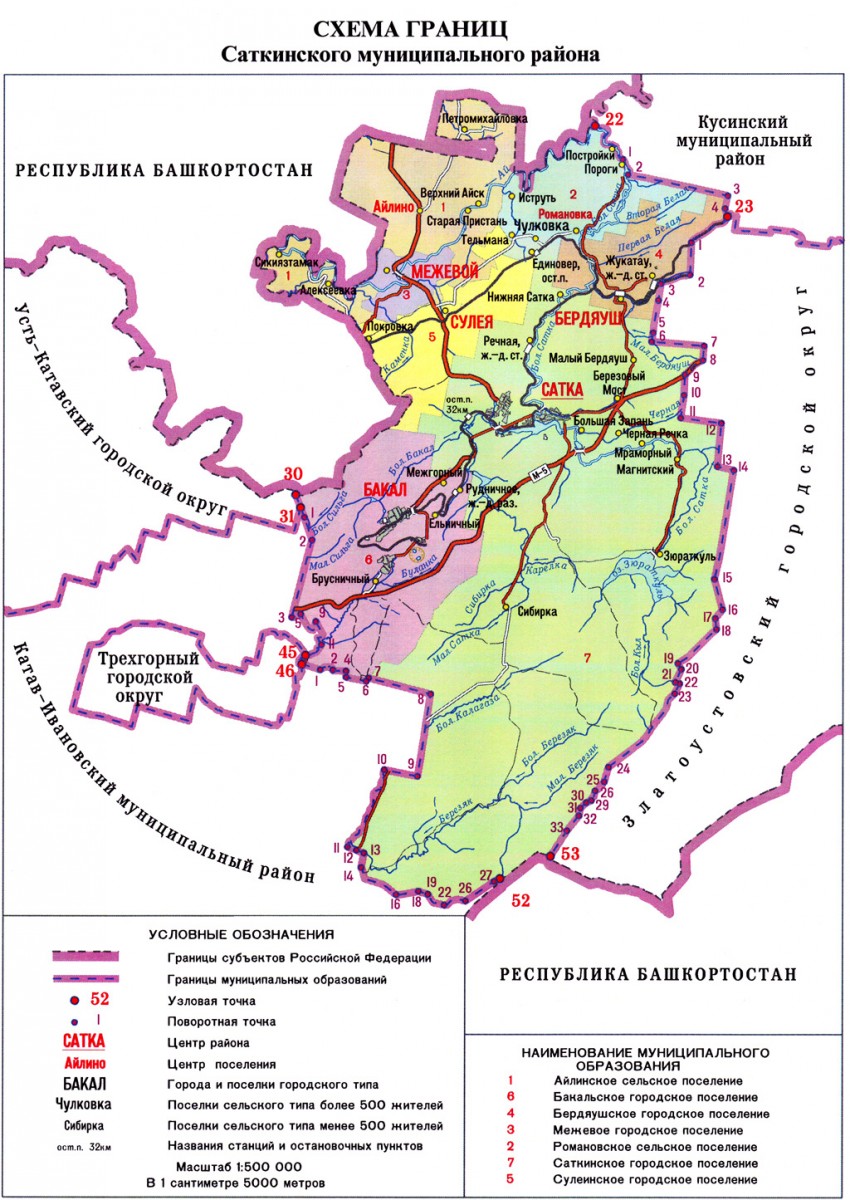 Рисунок 1 – Схема границ Саткинского муниципального районаСаткинский район в полной мере можно назвать уникальным – нигде так тесно не переплетены природные достопримечательности и творения рук человеческих.Рожденный в эпоху горных заводов, район по сей день хранит добротный промышленный уклад. Здесь располагаются старейшие из действующих в России Бакальские железные рудники, где руда добывается уже два с половиной века. Столь богатых железом и другими металлами месторождений на земном шаре единицы. Именно в Саткинском муниципальном районе появилась первая в России гидроэлектростанция «Пороги», которая действует до сих пор. Самым значительным событием в начале прошлого века было строительство огнеупорного завода «Магнезит» – первенца промышленного производства огнеупорных материалов на основе магнезита в России.В конце XIX века на Карагайской горе был найден синий огнеупорный камень – магнезит. Это и предопределило судьбу Сатки. Месторождение магнезита признано самым большим в стране. С его открытием здесь был построен крупнейший комбинат «Магнезит», который сегодня является основным российским производителем огнеупоров.Помимо железной руды и магнезита, на территории района идет добыча кварцита, бокситов, титано-магнетитов, молибдена, известняка, редкоземельных металлов и поделочного камня. Особая ставка сделана на развитие малого бизнеса. Район участвует в пилотном проекте Министерства регионального развития РФ  по модернизации экономики моногородов.Саткинский район - один из живописнейших уголков Челябинской области - «горное сердце края». Здесь находится самая высокая вершина на Южном Урале – Большой Нургуш, и самое высокогорное плато, богатое минералами. Но главным природным богатством и туристическим центром притяжения является «сердце-озеро» - Зюраткуль – самое высокогорное в Европе.История Саткинского района неотрывно связана с историей города Сатки. Город Сатка — один из старинных горнозаводских городов. Единственный в Челябинской области основанный самыми известными в России промышленниками Строгановыми Троицко-Саткинский чугуноплавильный завод был заложен в 1756 году. Завод принадлежал графу С. Г. Строганову, а затем его сыну А. С. Строганову. 19 ноября 1758 года на Троицко-Саткинском заводе был выплавлен первый чугун. Эта дата и считается днем основания города Сатки.Город Сатка основан в 1758 году как поселок при металлургическом заводе на слиянии рек Большая и Малая Сатка самым известным в то время промышленником – бароном Сергеем Григорьевичем Строгановым и занимает выгодное территориальное положение. Район расположен в северо-западной части Челябинской области, в 180 км от города Челябинска, на востоке граничит со Златоустовским городским округом, на севере – с Кусинским районом, на юге – с Республикой Башкортостан.По территории района проходят:1) транзитная автодорога Бирск-Тастуба-Сатка;2) федеральная автотрасса М-5 «Урал».Протяженность главных железнодорожных путей по территории составляет 107,9 км.Географические особенности и природные богатства.Территория Саткинского района расположена в полосе хребтов западной части Южного Урала, на границе со Средним Уралом, в бассейне рек Ая, Юрюзани и их притоков.Следует отметить наиболее высокие горные цепи, расположенные в восточной части района – Уреньга, Нургуш, Зюраткуль (1 175 м), Уван (1 222 м), Сука (1 195 м), Москаль         (1 048 м), Шуйда (950 м).В долине Ая, возле бывшей деревни Сикияз-Тамак находится самая низкая отметка Саткинского района – 245 м над уровнем моря.В Саткинском районе расположено всего одно озеро – Зюраткуль. Это единственное на Урале озеро, расположенное на такой высокой отметке – 724 м над уровнем моря. Его водосборная площадь – 215 кв. км. Вода в озере чистая, прозрачная, пригодная для питья. По чистоте она не уступает водам Тургояка и даже Байкала. Поэтому Зюраткуль является питьевым резервуаром Сатки.Все  реки Саткинского района относятся к бассейну Волги. Они впадают в реки Ай и Юрюзань, которые являются притоками реки Уфимки. Ай – самая крупная река Саткинского района. По территории района она течет на участке длиной 83 км. Наиболее значительными притоками Ая являются реки Сатка, Иструль, Шулемка, Бия, Ищелька, Каменка, Уллуир, Сикияз, Винокурный и Безымянный ключи.  В недрах Саткинского района сосредоточены богатейшие месторождения полезных ископаемых: магнезитовых руд, железных руд (сидеритов), кварцитов, доломитов, гранита, мрамора, огнеупорных глин, формовочных песков, титаномагнетитов, редкоземельных металлов. Особую важность имеют самые крупные в России залежи кристаллического магнезита, являющегося сырьем для производства особо прочной огнеупорной продукции. Богатые запасы минерально-сырьевых ресурсов являются основой успешной работы добывающих (горнорудных) и металлургических предприятий, а также производства строительных материалов, главным образом щебня.С другой стороны, Саткинский район – это и значительные по площади экологически чистые участки территории. По оценкам экспертов Всемирного Фонда дикой природы национальный парк «Зюраткуль», который занимает треть территории района, принадлежит к числу немногих мест на нашей планете с относительно нетронутой человеческим присутствием природой, и, безусловно, может служить объектом экологического и спортивного туризма. Горы, реки, отвесные скалы-притесы, наличие самого большого в Челябинской области количества пещер делают Саткинский район привлекательным для любителей активных сплавов по горным рекам, спелеологов, альпинистов.Саткинский район располагает важными водными ресурсами. Наиболее ценное из них – озеро Зюраткуль, самое высокогорное в европейской части России, находящееся на высоте 724 м над уровнем Балтийского моря, по чистоте вод неуступающее Байкалу.  Водные ресурсы района имеют как хозяйственное, так и рекреационное значение. Озеро Зюраткуль и река Большая Сатка служат источником водоснабжения города Сатки. Озеро является центральным элементом Зюраткульского национального парка. Район богат хвойными и лиственными лесами, что делает возможным развитие деревообрабатывающих производств. Разнообразен животный мир: в водоемах водится немало видов рыбы, что создает благоприятные условия для охоты и рыболовства. Наличие равнинных территорий позволяет вести сельское хозяйство, прежде всего, животноводство.НаселениеПо данным Федеральной службы государственной статистики по Челябинской области, численность постоянного населения Саткинского муниципального района, по состоянию  на 01.01.2017 года составила 80 917 человек, что составляет 99% к аналогичному периоду прошлого года. Демографическая ситуация в муниципальном районе неустойчивая. Естественная убыль населения за 2016 год составила 307 человек (родилось – 961 человек, умерло – 1 268 человек). Миграционное сальдо отрицательное - 439 человек. Число выбывших – 2 635, число прибывших – 2 196.  Распределение численность населения Саткинского района в разрезе муниципальных образований:Саткинское городское поселение – 44309 человек;Бакальское городское поселение – 20320 человек;Бердяушское городское поселение – 5526 человек;Межевское городское поселение – 5458 человека;Сулеинское городское поселение – 3198 человек;Айлинское сельское поселение – 1992 человек;Романовское сельское поселение – 1649 человек.Распределение численность населения Саткинского района в разрезе муниципальных образованийРисунок 2 – Кругограмма  распределения численности  населения Саткинского района в разрезе муниципальных образованийНациональный составСаткинский район является многонациональным. Согласно результатам переписи населения 2002 г. русских насчитывается 78,2 % населения, татар −12,9 %, башкир — 4,6 %, украинцев — 1,3 %Таким образом, Саткинский муниципальный район находится в зоне экономического влияния (транспортные, торговые, производственные, образовательные связи) крупнейших городов Урала, что предопределяет благоприятные возможности для его развития. Раздел 1. Характеристика существующего состояния социальной инфраструктуры и прогноз её развитияСоциальная инфраструктура представляет собой многоотраслевой комплекс, действующий в интересах повышения благосостояния его населения. Она охватывает систему образования и подготовки кадров, здравоохранение, культуру, физическую культуру и спорт, социальную защиту населения и т.д. Уровень развития социальной сферы в сильной степени определяется общим состоянием экономики отдельных территориальных образований, инвестиционной и социальной политикой государственных структур и другими факторами. В числе последних важная роль принадлежит особенностям географического положения муниципального образования. Саткинский муниципальный район находится на значительном пространственном удалении от областного центра. Это предопределяет сильно выраженную ориентацию на автономное обслуживание населения района подавляющим большинством видов социальных услуг.Расчет перспективного развития отраслей социальной сферы Саткинского района производился на основе анализа современного их состояния с последующей экстраполяцией на средне- и дальнесрочные периоды. При этом учитывались разработанные прогнозные показатели перспективной демографической ситуации, экономической подсистемы, тенденции мирового и отечественного развития социальной сферы. В основу расчетов перспективной потребности и обеспеченности Саткинского муниципального района социальной инфраструктурой и услугами были положены:	1. Нормативные показатели, изложенные в Распоряжении Правительства Российской Федерации от 14 июля 2001 года №942-р «О социальных нормах и нормативах» и соответствующем документе от 19 октября 1999 года «Методика определения нормативной потребности субъектов Российской Федерации в объектах социальной инфраструктуры»;	2. Утвержденные Правительством РФ изменениям в социальные нормы и нормативы, изложенные в Распоряжении от 13 июля 2007 г. № 923-р;	3. Нормативы СП 42.13330.2011 «Градостроительство. Планировка и застройка городских и сельских поселений»	Дальнейшее развитие социальной инфраструктуры  района предусматривается с тем, чтобы способствовать:повышению уровня общего образования, уровня здоровья, культуры, повышению качества трудовых ресурсов и повышения качества жизни населения;достижению нормативных показателей обеспеченности учреждениями социально-гарантированного уровня обслуживания (детские дошкольные учреждения, общеобразовательные учреждения, поликлиники, больницы);в конечном итоге, повышению качества жизни и развития человеческого потенциала.1.1 ОбразованиеОбразование является одним из ключевых подразделений сферы услуг любого муниципального образования. Основная цель муниципальной политики - создание механизма устойчивого развития системы образования, обеспечивающего его доступность, качество и эффективность. Данная цель достигается благодаря реализации комплекса мероприятий на основе программно-целевого планирования и государственно-общественного управления в соответствии с ориентирами стратегии инновационного развития Саткинского муниципального района. Такой подход основывается на четком определении целей организации и разработке программ по оптимальному достижению этих целей с учетом ресурсов, необходимых для реализации программ.Система образования района представлена 35 организациями, реализующими программы дошкольного образования,19 организациями, реализующими программы начального, основного и среднего образования, 3 организациями дополнительного образования детей.  В 2003 году в районе был открыт центр диагностики и консультирования в целях создания условий для обучения детей с ограниченными возможностями здоровья, в настоящее время учреждение функционирует как Центр психолого-педагогической, медицинской и социальной помощи.Для создания условий отдыха и оздоровления детей в каникулярное время в районе функционируют два загородных сезонных лагеря, полностью удовлетворяющих потребности детского населения района.Учреждения дошкольного образованияСеть учреждений дошкольного образования в Саткинском муниципальном районе не требует  расширения по причине устойчивой тенденции уменьшения детей в возрасте от 1 до 6 лет в среднем на 1,3%. Среднегодовая численность постоянного населения  более 10 лет имеет отрицательную тенденцию, спад населения составляет ежегодно в среднем  0,8 тысяч по причине снижения рождаемости и миграционной убыли. Дети  в возрасте от 3 до 7лет охвачены дошкольным образованием на 100 %. В 2016 году доля детей в возрасте от 1 до 6 лет, состоящих на учете для определения в детские сады, составила 2,46 % (в 2015 году – 5,5%). Очередность в детские сады детей младше 3 лет территориально сохраняется только  в р.п.Бердяуш и в Западном микрорайоне города Сатки.Реструктуризация сети дошкольных образовательных учреждений была завершена в 2016 году.В ноябре 2015 года в 7 дошкольных образовательных организациях были открыты консультационные центры, специалисты которых провели большую информационно-разъяснительную работу с родителями по вопросам функционирования таких групп, важности ранней социализации детей, адаптации к детскому саду. Таким образом, в 2016 году удалось увеличить контингент детей в группах кратковременного пребывания, организовать их работу  на новом качественном уровне. Остро стоит вопрос предоставления услуг дошкольного образования для детей с ограниченными возможностями здоровья, доля таких детей увеличивается ежегодно на 9%. По структуре дефекта лидируют такие заболевания, как тяжелые нарушения речи и задержка психического развития. В 2017-2018 году будут открыты группы для таких детей в двух дошкольных организациях района. Эта тенденция будет сохраняться, что потребует от системы образования создать условия для решения кадрового вопроса, профессиональной переподготовки имеющегося педагогического персонала для обучения детей с ограниченными возможностями здоровья.Общеобразовательные учрежденияСеть общеобразовательных организаций Саткинского муниципального района  представлена 16  дневными общеобразовательными  учреждениями, из которых 15 организаций - средние школы,1-основная, две организации интернатного типа, 1 образовательная организация при лечебно-исправительном учреждении. Мощность общеобразовательных организаций Саткинского муниципального района  составляет 14 552 места, контингент обучающихся на конец 2016-2017 учебного года  -  8 900. В течение 7  лет в Саткинском муниципальном районе отмечалось постоянное сокращение числа учащихся в общеобразовательных школах по причине стабильного спада населения. В целях предоставления услуг получения основного и среднего образования населению старше 18 лет на базе МБОУ «СОШ № 40»  в 2014 году был открыт учебно-консультационный пункт, обучение в котором ведется по очно-заочной форме.Проблемным для района пока остается вопрос создания универсальной безбаръерной среды в школах, где учится 757 детей с ограниченными возможностями здоровья. Такая среда создана сегодня только в двух школах: МКОУ «СКШИ VIII вида» и в «СОШ №12 г. Бакал.Как приоритетные направления развития системы образования в Саткинском муниципальном районе следует рассматривать:1. Открытие центра развития для одаренных детей на основе сетевого взаимодействия с образовательными организациями, имеющими соответствующие кадровые, материально - технические  ресурсы.2.Развитие инклюзивного образования.3.Проведение капитальных ремонтов имеющихся образовательных организаций в целях приведения их в соответствие с требованиями надзорных органов.4.Адаптация образовательной среды к требованиям промышленного региона, развитие технопаркового движения.Перечень программных мероприятий  по разделу «Образование»  Таблица 1 - Перечень мероприятий (инвестиционных проектов) по проектированию, строительству и реконструкции объектов социальной инфраструктуры Саткинского района в сфере образованияТаблица 2 - Объемы и источники финансирования инвестиционных проектов) объектов социальной инфраструктуры Саткинского района в области образованияЦелевые показатели (индикаторы) обеспеченности населения объектами социальной инфраструктуры 1.​ Снижение удельного веса численности воспитанников в дошкольных образовательных организациях, расположенных на территории Саткинского муниципального района, требующих проведения капитального ремонта или реконструкции – 28%.2.​ Доля капитально отремонтированных зданий дошкольных образовательных организаций в общем количестве зданий дошкольных образовательных организаций, требующих проведения капитального ремонта или реконструкции – 33%.Ожидаемые результаты1.​ Увеличение удельного веса численности воспитанников в дошкольных образовательных организациях, расположенных на территории Саткинского муниципального района, не требующих проведения капитального ремонта или реконструкции – 28%.2.​ Увеличение доли капитально отремонтированных зданий дошкольных образовательных организаций в общем количестве зданий дошкольных образовательных организаций, требующих проведения капитального ремонта или реконструкции – 33%.1.2 ЗдравоохранениеМедицинская помощь жителям Саткинского муниципального района оказывается двумя учреждениями здравоохранения МУЗ «Саткинская ЦРБ» и ГБУЗ ССМП СР.МУЗ «Саткинская ЦРБ» состоит из следующих подразделений: г. Сатка: - ул. Куйбышева д.15 - стационар, поликлиника №1; - ул. Пролетрская д.57 - детская поликлиника №1;- ул. Больничная д.2а - психоневрологическое отделение;- ул. Мира д.9 - детская поликлиника №3;- ул. Мира д.6в - поликлиника №3;- ул. Бочарова д.13 поликлиника №2 , детская поликлиника №2.Территориально-обособленное подразделение г. Бакал:  - ул. Андрея Костылева д.1 - стационар -ул. Андрея Костылева д.1 - поликлиника №5.п. Межевой , ул. Карла Маркса, 8а - участковая больница п.Межевой. ПНИ «Синегорье»п. Сулея ул. Коммунистическая 49 - амбулатория п. Сулея.с. Айлино ул. Пугачева д. 33 - амбулатория с. Айлинопос. Бердяуш ул. Профессиональная д. 32 - поликлиника №4- 15 ФАПов  Имеет круглосуточный стационар на 403, дневной стационар на 190 коек, поликлиники   на  3480 посещений в смену.  Имеются межрайоные отделения: - травмоцентр  II уровня;- первичное сосудистое отделение кардиологического профиля на 18 коек и    неврологического профиля на 20 коек; - отделение  перинатальной диагностики. 	В связи с наличием ветхо - аварийного здания хирургического корпуса в 2017году по согласованию с Министерством здравоохранения Челябинской области проводятся ремонтные работы в детском соматическом корпусе  с целью перевода на данные площади акушерского и гинекологического отделений, для этого из средств областного бюджета выделено 16 млн. рублей. Ориентировочное время переезда – октябрь - ноябрь 2017 года. 	Вторым этапом необходимо провести ремонтные работы в акушерском корпусе с целью размещения там хирургического, травматологического, реанимационного, неврологического и детского соматического отделений, а также рентгеновского оборудования и компьютерного томографа. При условии финансирования срок переезда - III квартал 2018года. Одной из задач, стоящих перед системой здравоохранения является обеспечение комфортных условий пребывания в поликлинике №1 г. Сатка, реорганизация работы регистратуры,  проведение ремонта в поликлинике.  Главной  проблемой системы здравоохранения является проблема врачебных и частично фельдшерских кадров. Обеспеченность врачами на 10 000 населения в Саткинском муниципальном районе в 2016 г. составила 17,9 , при средне областном показателе 33,0. Коэффициент совместительства врачей составляет 2,5. Наиболее острый дефицит кадров сохраняется в акушерско-гинекологической службе (в стационаре и женской консультации), практически отсутствуют  участковые терапевты  недостаточно офтальмологов, реаниматологов, хирургов. Основными задачами развития системы здравоохранения в Саткинском муниципальном районе на период до 2026 года являются:Оказание качественной и своевременной помощи населению. Обеспечение системы здравоохранения района квалифицированными кадрами.  Размещение подразделений хирургического корпуса на площадях акушерского корпуса с целью обеспечения комфортабельного размещения пациентов и соблюдения санитарных правил.  Снижение показателей смертности населения, в том числе от заболеваний органов дыхания и пищеварении, материнской и младенческой смертности.Снижение уровня смертности от социально - значимых заболеваний.      В целях привлечения медицинских кадров необходимо продолжить работу по целевой подготовке  врачебных кадров  путем  включения в договор о целевом приеме мер социальной поддержки, предоставления жилья.Таким образом, качественное здравоохранение способствует улучшению здоровья населения, увеличению продолжительности жизни. Благодаря совершенствованию системы здравоохранения, использованию современного медицинского оборудования, привлечению квалифицированных врачебных кадров удается улучшить качество медицинского обслуживания, добиться уменьшения заболеваемости. Первоочередными задачами здравоохранения являются: - гарантированное обеспечение установленного объема медицинской помощи и профилактическими услугами в учреждениях здравоохранения; - первоочередная реконструкция действующих учреждений; - обеспечение квалифицированными специалистами.Перечень программных мероприятий  по разделу «Здравоохранение»  Таблица 3 - Перечень мероприятий (инвестиционных проектов) по проектированию, строительству и реконструкции объектов социальной инфраструктуры Саткинского района в сфере здравоохраненияТаблица 4 - Объемы и источники финансирования инвестиционных проектов) объектов социальной инфраструктуры Саткинского района в области здравоохраненияЦелевые показатели (индикаторы) обеспеченности населения объектами социальной инфраструктуры Таблица 5 - Целевые показатели (индикаторы) обеспеченности населения объектами здравоохраненияОжидаемые результатыК 2020 году: - Среднегодовая занятость койки в учреждениях здравоохранения – 323 дней;- Число коек в учреждениях здравоохранения на 10000 человек населения – 49 штук;- Объем медицинской помощи, предоставляемой учреждениями здравоохранения, в расчете на одного жителя в стационарной помощи – 0,08 случаев госпитализации на 1 застрахованное лицо;- Объем медицинской помощи, предоставляемой учреждениями здравоохранения, в расчете на одного жителя в амбулаторной помощи –1,42 посещений;-Обеспеченность  населения врачами (на 10 тысяч) – 22,65;- Укомплектованность учреждений здравоохранений врачебными кадрами – 40 процентов;- Коэффициент совместительства врачей – 2,79 ставок.1.3 Социальная защита населенияСистема социальной защиты населения Саткинского муниципального района является одной из важных подразделений, составляющих социальную инфраструктуру района в целом.Структура социальной защиты населения Саткинского муниципального района представлена в таблице 6: Таблица 6 – Учреждения социальной защиты населения Саткинского муниципального района На территории Саткинского муниципального района реализуется  муниципальная программа «Социальная поддержка и социальное обслуживание отдельных категорий граждан Саткинского муниципального района», в которую входят четыре подпрограммы:  «Крепкая семья»; «Социальная поддержка населения Саткинского муниципального района», «Социальное обслуживание населения Саткинского муниципального района», «Социальная защита прав детей – сирот и детей, оставшихся без попечения родителей».    Ежегодно на реализацию этих подпрограмм из средств местного бюджета выделяются денежные средства, представленные в таблице 7:Таблица 7 –  Объемы финансирования подпрограмм, руб.Мероприятия по развитию системы социальной защиты населения в Саткинском муниципальном районе.   Совершенствовать формы и методы работы, использовать новые технологии в предоставлении социальных услуг с целью повышения их качества.  Расширять охват граждан, которые нуждаются в государственной поддержке;  Повышать уровень и качество предоставления социальных услуг;  Привлекать для работы в сфере социальной защиты населения молодых дипломированных специалистов, отвечающих требования профстандартов. Повышать уровень престижности работы в социальной защитеПеречень программных мероприятий  по разделу «Социальная защита населения»Таблица 8 - Перечень мероприятий (инвестиционных проектов) по проектированию, строительству и реконструкции объектов социальной инфраструктуры Саткинского района в сфере «Социальная защита населения»  Таблица 9 -  Объемы и источники финансирования инвестиционных проектов) объектов социальной инфраструктуры Саткинского района в сфере «Социальная защита населения»  Ожидаемые результаты:повышение эффективности и качества предоставления социальных услуг учреждениями социальной защиты. обеспечение  доступности объектов социальной инфраструктуры для населения района. повышение уровня жизни граждан Саткинского района.1.4 КультураЦель подпрограммы: Повышение качества жизни населения, его социальных и культурных возможностей. Развитие инфраструктуры культурной деятельности. Территориальное и социальное  равенство граждан в реализации права  на доступ к культурным ценностям, участие в культурной жизни и пользование организациями культуры. Обеспечение развития сферы культуры района для закрепления населения, повышения уровня его жизни.Задачи программы: Оптимальное  размещение учреждений культуры на территории Саткинского муниципального района. Соответствие учреждений культуры  современным требованиям. Обеспечение  равных возможностей  жителям района для реализации творческих способностей, реализации права  на доступ к культурным ценностям, участие в культурной жизни и пользование организациями культуры. Улучшение качества жизни граждан.Укрупненное описание запланированных мероприятий (инвестиционных проектов) по проектированию, строительству, реконструкции объектов культуры: Ремонт и строительство, необходимых по нормам, учреждений культуры, Приобретение оборудования для учреждений культуры.Открытие Парка культуры и отдыха.Сроки и этапы реализации Программы:Срок реализации Программы – 2018 – 2028 годы.Этапы осуществления Программы:первый этап – с 2018 года по 2022 год;второй этап – с 2023 года по 2028 год.Объемы и источники финансирования: Программа финансируется из местного, районного и федерального бюджетов, инвестиционных ресурсов предприятий, организаций, предпринимателей, средств граждан. Объемы финансирования определяются в соответствии с предусмотренными мероприятиями.Исполнители программы:Управление культуры Саткинского муниципального районаХарактеристика текущего состояния сферы культуры  Саткинского муниципального района:Сфера культуры Саткинского муниципального района, наряду с образованием и здравоохранением, является одной из важных составляющих социальной инфраструктуры. Ее состояние - один из ярких показателей качества жизни населения. Деятельность учреждений культуры  направлена на выполнение основных задач региональной политики в области культуры:- повышение качества предоставляемых услуг; - поиск и внедрение новых эффективных форм работы; - улучшение материально-технической базы учреждений культуры не только за счёт средств местного бюджета, но и за счёт средств, полученных от оказания платных услуг, спонсорских средств, партнёрства с общественными организациями; создание равных условий доступности культурных ценностей для  всего населения.С целью удовлетворения потребностей населения в сфере культуры и искусства, дополнительного образования детей на территории Саткинского муниципального района  функционирует 43 муниципальных учреждения культуры: 15 культурно-досуговых учреждений,20 библиотек, 1 музей, 5 Детских школ искусств, Центр развития туризма и Управление культуры. На  базе ЦБС открыт виртуальный филиал Русского музея. По организационному типу  юридических лиц: 10 казённых; 12 бюджетных; 1автономное  (всего 23 юридических лица). Все учреждения  имеют паспорта доступности. В населенных пунктах, не имеющих клубных учреждений (17, с числом жителей 2031чел.), организована работа автоклуба. На территории Саткинского района отсутствуют Парки культуры и отдыха. Организацию культурно - досуговой деятельности  и библиотечного обслуживания в Саткинском  городском поселении, деятельности музея и школ искусств осуществляет МО Саткинский муниципальный район. Полномочия по организации культурно - досуговой деятельности  и библиотечному обслуживанию  в Бердяушском, Межевом, Сулеинском городских поселениях и Айлинском, Романовском  сельских поселений  исполняют  Главы  поселений.Деятельностью по созданию единого культурного пространства на территории Саткинского муниципального района, созданию системы взаимодействия между учреждениями разных уровней занимается МКУ «Управление культуры» Саткинского муниципального района Для повышения качества  предоставляемых услуг учреждениями культуры  района, предоставления  им равных возможностей    приобретены сценический комплекс и юрты для  проведения национальных праздников. Кроме муниципальных учреждений культуры в Саткинском муниципальном районе действуют 2 ведомственных музея (Группы Магнезит и Бакальского рудоуправления), 1  общественный музей (воинов интернационалистов в г.Сатка), кинотеатр "Факел" на 2 зала по 90 мест (частный).Таблица 10 - Сведения о транспортной доступности учреждений культуры поселений Саткинского района Челябинской областиАналитическая справкапо зданиям  учреждений культуры Саткинского муниципального районаТаблица 11 - Аналитическая справка по зданиям  учреждений культуры Саткинского муниципального районаТаблица 12 - Количество посадочных мест в учреждениях культуры Саткинского муниципального районаКоличество клубных формирований -160  Коллективы, имеющие звания:«Заслуженный» - 1Заслуженный коллектив РФ народного творчества детский - юношеский духовой оркестр ДК «Горняк» п. Межевой; «Народный» - 101.	ВИА «Витязи»; 2.	Хор ветеранов войны и труда, 3.	Народный коллектив студия вокально-эстрадной песни «Модерн»4.	Народный коллектив театр-студия «МЫ»5.	Народный коллектив фольклорный ансамбль «Золотник»6.	Народный коллектив татарского и башкирского искусства «Йейгор»7.	Ансамбль русской песни «Уралочка»; 8.	 Коллектив татарского искусства «Ай моннары»;9.	 Коллектив национального искусства «Юмагуш».10.	Муниципальный духовой оркестр МКУ «Управление культуры».«Образцовый» - 71.	Образцовый коллектив театр «Витамин смеха»;2.	Театральный коллектив «Маска»; 3.	Студия Эстрадной и народной песни «Овация»4.	Образцовый коллектив театр русской песни «Гармония»;5.	Образцовый коллектив «Детская эстрадная студия «Беби - Шлягер» 6.	Образцовый коллектив цирковая студия  «Браво»7.	Образцовый коллектив хореографический ансамбль «Танц – Форм»Перечень программных мероприятий  комплексного развития социальной инфраструктуры  Саткинского муниципального района  на 2017-2027 по разделу «Культура»Таблица 13 - Программные мероприятия  программы комплексного развития социальной инфраструктуры  Саткинского муниципального района  на 2017-2027 по разделу «Культура»  Перечень программных мероприятий  по проектированию, строительству, реконструкции и ремонтным работам  объектов социальной инфраструктуры Саткинского района в сфере «Культура»Таблица 14 - Перечень мероприятий (инвестиционных проектов) по проектированию, строительству и реконструкции объектов социальной инфраструктуры Саткинского района в сфере «Культура»  Таблица 15 - Объемы и источники финансирования инвестиционных проектов) объектов социальной инфраструктуры Саткинского района в сфере «Культура»  Целевые показатели (индикаторы) обеспеченности населения объектами социальной инфраструктуры - социальные нормативы  и нормы в сфере «Культура», согласно распоряжения  Правительства Российской Федерации от 26 января 2017 года № 95-р, представлены в таблице 17.Социальные нормативы  и нормы в сфере «Культура», согласно распоряжения  Правительства Российской Федерации от 26 января 2017 года № 95-рТаблица 17- Социальные нормативы  и нормы в сфере «Культура» *Полномочия  в сфере культуры  в части библиотечного обслуживания населения исполняют городские поселения.Обеспеченность учреждениями культуры рассчитывается  без учета форм собственностиОжидаемые результатыОптимальное  размещение учреждений культуры на территории Саткинского муниципального района. Соответствие учреждений культуры  современным требованиям. Обеспечение  равных возможностей  жителям района для реализации творческих способностей, реализации права  на доступ к культурным ценностям, участие в культурной жизни и пользование организациями культуры. Улучшение качества жизни граждан.1.5 ТуризмПаспорт подпрограммы развития туристской инфраструктуры Саткинского муниципального районаХарактеристика существующего состояния туристской индустрии в Саткинском муниципальном районеСовременная индустрия туризма является одной из крупнейших высокодоходных и наиболее динамичных отраслей мирового хозяйства. На долю туризма приходится около 10 процентов мирового валового национального продукта, мировых инвестиций, всех рабочих мест и мировых потребительских расходов. Развитие туризма оказывает стимулирующие воздействие на такие секторы экономики, как транспорт, связь, торговля, строительство, сельское хозяйство, производство товаров народного потребления и является перспективным направлением структурной перестройки экономики.В настоящее время Саткинский муниципальный  район имеет  монопрофильную структуру экономики, ориентированную на промышленность.  Перспективы развития  промышленных производств определяются деятельностью двух основных градообразующих предприятий: ПАО «Комбинат Магнезит» и ОАО «Саткинский чугуноплавильный завод». Соответственно возникают вопросы о переходе от монопрофильного к многопрофильному  типу экономики  и обеспечении проживающего населения  рабочими местами.  Анализируя ресурсный потенциал Саткинского муниципального района можно уверенно сказать, что одним из приоритетных способов  мягкой диверсификации экономики района может  являться  туризм.   При этом туризм способен внести значительный вклад в региональную экономику не только за счет собственного развития, но и путем оказания мощного стимулирующего воздействия практически на все другие отрасли хозяйствования: строительство, транспорт, сельское хозяйство, бытовое обслуживание и т.д.       Саткинский район  один из живописнейших уголков Челябинской области, обладающий удобным географическим положением и транспортной доступностью. Административный центр района — город Сатка находится в 190 км (по автодороге) от областного центра – Челябинска. Через район проходит автотрасса Челябинск–Москва, железная дорога с железнодорожной станцией, имеется хорошее транспортное сообщение с Екатеринбургом и Уфой. Благодаря хорошей автодорожной сети район находится в центре большого потребительского рынка с транспортной доступностью не более пяти часов. Район имеет хорошие экономические связи с городами и населенными пунктами Свердловской области и Республики Башкортостан. Административные центры этих регионов – города Екатеринбург  и Уфа, наряду с Челябинском, оказывают существенное влияние на экономическое развитие района. Уникальность и богатый природно-ресурсный потенциал района способствует  развитию различных видов туризма: делового и событийного, культурно-познавательного и активного, лечебно-оздоровительного и рекреационного,  экологического и приключенческого, сельского туризма, охоты и рыбалки.На территории Саткинского муниципального района находятся 18 памятников истории областного значения. Кроме того, выявлено 38 уникальных природных объектов и 77 объектов истории и культуры, не  имеющих статуса памятников.Особый интерес представляет национальный парк «Зюраткуль», занимающий одну треть территории Саткинского района, где находится  высокогорное озеро Зюраткуль и главные природные объекты – горные вершины  Нургуш(1406 м), Зюраткуль (1175 м), Уван (1222 м), Сука (1195 м), Москаль (1048 м), Шуйда (950`м), которые имеют большой потенциал застройки и могут быть развиты  в один из крупнейших в Челябинской области  горнолыжных курортов.Поражает своим великолепием долина реки Ай, которая является гидрологическим памятником природы областного значения. Река протекает сквозь живописные скалистые берега с огромным количеством пещер и сухих водопадов.Уникален и природно-исторический комплекс «Пороги», построенный в 1910 году на левом берегу реки Большая Сатка. Это первый в России ферросплавный завод, старейшая ГЭС с уникальным оборудованием начала ХХ века и единственная не только в отечественной, но и в мировой практике, по конструктивному решению плотина, построенная из природного камня.Многообразие туристских объектов дает огромные возможности для развития внутреннего и въездного туризма в районе.  На территории  Саткинского района зарегистрировано 36 предприятий, осуществляющих свою деятельность в сфере туризма. По итогам 2016 года услугами туристических фирм воспользовались 80 тыс. граждан России.В комплексе услуг, предоставляемых туристам, ведущее место принадлежит коллективным средствам размещения: гостиницам, организациям отдыха и туристским базам. В 2016 году в районе функционировало более 20 коллективных средств размещения.Ежегодно растет число любителей активных туристских маршрутов. В районе успешно действуют более 30 туристских маршрутов различных по сложности и продолжительности. Наиболее популярны и востребованы маршруты в НП «Зюраткуль», долины рек Ай и Б. Сатка.В последнее время все большую популярность приобретают событийные туры. Каждый год на территории района  проходит более 30-ти событийных мероприятий туристической направленности. В 2016 году участников событийных мероприятий увеличилось до 10 000 чел.Саткинский район известен далеко за пределами Челябинской области, благодаря участию в международных, всероссийских и межрегиональных выставках, конкурсах, фестивалях и форумах, которые проходят в различных городах России.В целях дальнейшего развития внутреннего и въездного туризма на территории района, важно обеспечить привлечение частных инвестиций в строительство новых туристских объектов и модернизацию имеющейся инфраструктуры отдыха и туризма. Формирование туристской инфраструктуры (увеличение количества средств размещения современного уровня комфорта, строительство новых и эффективная эксплуатация старых туристских объектов и средств размещения) требует вложения значительных денежных средств.Технико-экономические параметры существующих туристических объектов Саткинского муниципального районаКоллективные средства размещения:Таблица 18 - ПрофилакторийТаблица 19 - Базы отдыхаТаблица 20 - Гостиницы, мотели, гостевые домаТаблица 21 - Детские оздоровительные лагеряОсновные туристические объекты Саткинского района:Таблица 22 - Памятники природы Таблица 23 - МузеиТаблица 24 - Памятники, исторические здания Таблица 25 - Храмы, монастыри Таблица 26 - Охотничье-рыболовные объектыТаблица 27 - Горнолыжные склоны и комплексыПеречень мероприятий (инвестиционных проектов) по проектированию, строительству и реконструкции объектов социальной инфраструктуры Саткинского района в сфере «Туризм»  Таблица 28 - Перечень мероприятий (инвестиционных проектов) по проектированию, строительству и реконструкции объектов социальной инфраструктуры Саткинского района в сфере «Туризм»Объемы и источники финансирования инвестиционных проектов) объектов социальной инфраструктуры Саткинского района в сфере «Туризм»Таблица 29 - Объемы и источники финансирования инвестиционных проектов) объектов социальной инфраструктуры Саткинского района в сфере «Туризм»  *Сроки и объемы финансирования носят прогнозный характер и подлежат уточнению в установленные сроки после принятия бюджетов всех уровней на очередной финансовый год и плановый период.Ожидаемые результатыВыполнение системы намеченных мероприятий приведет к укреплению материальной базы туризма, расширению географии и многообразия туристских маршрутов, позволит существенно усовершенствовать нормативную и организационную базу для осуществления туристской деятельности. Позволит сохранить объекты культурного – исторического  и природного наследия.Реализация Программы позволит увеличить поток туристов и объем платных туристских услуг, удовлетворить потребности населения района в активном и полноценном отдыхе, приобщить их к культурным и духовным ценностям. Принимая во внимание, что туризм  имеет  мультипликативный эффект, реализация Программы развития туризма будет способствовать развитию экономики Саткинского муниципального района, сохранению и созданию новых рабочих мест не менее чем  3 000, увеличению финансовых поступлений в бюджеты всех уровней. Объемы туристско-экскурсионных  услуг,  предоставляемых      на      внутреннем туристском рынке, увеличатся не менее чем  на  10  процентов.Предложения по совершенствованию нормативно-правового и информационного обеспечения деятельности в сфере проектирования, строительства, реконструкции туристских объектов Саткинского районаОсновными направлениями совершенствования нормативно-правовой базы, необходимой для функционирования и развития туристской инфраструктуры Саткинского района, являются:- применение экономических мер, стимулирующих инвестиции в объекты туристской инфраструктуры;- координация мероприятий и проектов строительства и реконструкции объектов туристской инфраструктуры между органами исполнительной власти и бизнеса;- координация усилий органов местного самоуправления, представителей бизнеса и общественных организаций в решении задач реализации мероприятий (инвестиционных проектов);- разработка стандартов и регламентов эксплуатации и (или) использования объектов туристской инфраструктуры на всех этапах жизненного цикла объектов.При необходимости финансового обеспечения реализации мероприятий, установленных Программой комплексного развития туристской инфраструктуры района, принятие муниципальных правовых актов, регламентирующих порядок их финансирования.1.6 СпортПаспорт подпрограммы Характеристика социальной инфраструктуры в области физической культуры и спортаУспешное развитие физической культуры и спорта на территории Саткинского муниципального района имеет приоритетное значение для укрепления здоровья граждан и повышения качества их жизни и, в связи с этим, является одним из ключевых факторов, обеспечивающих устойчивое социально-экономическое развитие в районе.Основным организатором в Саткинском муниципальном районе физической культуры и спорта является МКУ «Управление по ФК и С СМР». МКУ «Управление по ФК и СМР» является структурным подразделением Саткинского муниципального района. Общая структура физкультурного движения состоит из 25 федераций по следующим видам спорта: армейский рукопашный бой, баскетбол, биатлон, бокс, волейбол, горные лыжи, греко-римская борьба, дзюдо, инвалидный спорт, киокусинкай, легкая атлетика, лыжные гонки, пауэрлифтинг, пейнтбол, плавание, самбо, спортивное ориентирование, по пулевой стрельбе, теннис настольный, большой теннис, рукопашный бой по версии Тризна, футбол, хоккей, черлидинг, шахматы, которые проводят тренировочный процесс на базе спортивных учреждений: МКУ «Управление по ФК и С СМР»; МБУ  «Спортивная школа им. В.И. Гундарцева»; МБУ « Комплексная спортивная школа СМР»; МБУ «ФСК г. Бакала», АУ «Дворец спорта «Магнезит».Так же работают спортивные клубы для проведения занятий физкультурно-спортивной направленности по месту проживания граждан:- Клуб единоборств;- Клуб игровых видов спорта;- Шахматный клуб «Вертикаль»;- Военно патриотический клуб им. Л.Журавель.В 2015 году создан Центр тестирования Всероссийского физкультурно-спортивного комплекса «Готов к труду и обороне» (ГТО) на базе АУ «Дворец спорта «Магнезит». Благодаря организации спортивного досуга на территории Саткинскго муниципального района, по состоянию на 1 января 2017 года достигнуты следующие показатели:  - Доля обучающихся и студентов, занимающихся физической культурой и спортом, в общей численности населения данной категории Саткинскго муниципального района – 77,36 процента;- Доля граждан Саткинскго муниципального района в возрасте 3-79 лет, занимающихся физической культурой и спортом, в общей численности населения данной категории – 36,0 процентов;- Доля граждан, занимающихся физической культуры и спортом по месту работы, в общей численности населения занятого в экономике Саткинскго муниципального района – 18 процентов;- Доля лиц с ограниченными возможностями здоровья и инвалидов, занимающихся физической культурой и спортом, в общей численности населения данной категории Саткинскго муниципального района – 3 процента;- Обеспеченность населения Саткинскго муниципального района спортивными сооружениями, исходя из пропускной способности объектов спорта – 18,0 процентов;- Доля граждан Саткинскго муниципального района, выполняющих нормы Всероссийского физкультурно-спортивного комплекса «Готов к труду и обороне» (ГТО), в общей численности населения Саткинскго муниципального района, принявшего участие в выполнении нормативов Всероссийского физкультурно-спортивного комплекса «Готов к труду и обороне» (ГТО) – 17,0 процентов;- Количество проведенных спортивно-массовых мероприятий и соревнований по видам спорта в Саткинском муниципальном районе – 386 штук;- Доля жителей муниципального образования, принявших участие в спортивно-массовых мероприятиях и соревнования по видам спорта – 25 процентов.На территории Саткинского муниципального района располагается 216 объектов спорта, из них 148 объектов спорта на территории Саткинского городского поселения находится в шаговой доступности для граждан.  Среди муниципальных спортивных сооружений имеется коммерческий спортивный комплекс ООО «СК» «Олимп». ООО «СК» «Олимп» представляет собой спортивный комплекс из 4 футбольных полей с искусственным покрытием, трибунами на 250 мест, хоккейной коробкой и административным зданием с раздевалками для спортсменов.Перечень спортивных объектов по Саткинскому муниципальному району*Источник информации статистическая форма 1-МО (сведения об объектах инфраструктуры муниципального образования) за 2016 год.**К  плоскостным сооружениям относятся:  спортивные залы, придомовые спортивные площадки, стадионы, хоккейные коробки, футбольные поля, площадки для игровых видов спорта, плавательные бассейны. Саткинское городское поселениеБакальское городское поселениеСулеинское городское поселениеБердяушское городское поселениеМежевое городское поселениеРомановское сельское поселениеАйлинское сельское поселениеПеречень спортивных объектов в Саткинском муниципальном районе подведомственных МКУ «Управление по ФК и С СМР»Перечень программных мероприятий  по разделу физической культуры и спортаВ 2016 году закончена реконструкция стадиона МАОУ СОШ №5. На территории стадиона расположены площадки для баскетбола, мини-футбола, площадка для ГТО, площадка для массового катания на коньках, полоса препятствий. Стадион предназначен для проведения спортивно – массовых мероприятий района, проведения тренировочного процесса с детскими командами,  подготовки в свободном доступе к сдаче тестов норм ГТО,  занятий физической культуры школьников.На 2018 год запланировано строительство Физкультурно-оздоровительного комплекса с ледовым полем. Разработана проектно-сметная документация и пройдена экспертиза  наружных сетей водопровод, исследование воды. Благодаря строительству физкультурно-оздоровительного комплекса будут созданы условия для массового катания на коньках, занятий хоккеем круглый год. Для спортсменов и любителей будут обустроены поле с ледовым покрытием, просторные раздевалки, душевые. В рамках концепции Генерального плана сохранения и развития застройки г. Сатки Саткинского городского поселении Саткинского муниципального района, запланирована реконструкция стадиона на территории школы №14. Разработана проектно-сметная документация. В марте 2017 года данная документация была направлена в ФГУП «Дирекция Программы по развитию физической культуры и спорта» на Всероссийский конкурс «Лучший проект спортивного сооружения», для включения в федеральную целевую программу на строительство и реконструкцию в субъектах РФ малобюджетных физкультурно-спортивных объектов  шаговой доступности. Проектом предусматривается реконструкция существующего стадиона и строительство новых зданий. Данный спортивный объект будет включать в себя: мобильные трибуны с вместимостью 200 человек, площадку для скейтборда, полосу препятствий, гимнастическую площадку, универсальную хоккейную, площадки для игры в бадминтон.На реализацию мероприятий реконструкции стадиона необходимо финансирование из местного, областного федерального бюджета. Таблица  Перечень мероприятий (инвестиционных проектов) по проектированию, строительству и реконструкции объектов социальной инфраструктуры Саткинского района в сфере физической культуры и спортаТаблица 2  Объемы и источники финансирования инвестиционных проектов) объектов социальной инфраструктуры Саткинского района в сфере физической культуры и спорта*Сроки и объемы финансирования носят прогнозный характер и подлежат уточнению в установленные сроки после принятия бюджетов всех уровней на очередной финансовый год и плановый период.Оценка эффективности мероприятий по проектированию, строительству и реконструкции объектов спорта На сегодняшний день существующие спортивные объекты востребованы для занятий физической культуры и спортом, как спортсменами любителями, так и спортсменами тренирующимися по программе совершенствования мастерства, но для некоторых спортивных сооружений требуется капитальный ремонт, наблюдается износ материально-технической базы и спортивного инвентаря, требуется модернизация, техническое переоснащение  спортивных сооружений и спортивных школ. Данная программа позволит решить большую часть этих проблем. Реализация программы позволит достичь следующие основные показатели развития в сфере физической культуры и спорта:- увеличение численности детей и подростков, систематически занимающихся физической культурой и спортом;- снижение заболеваемости за счет занятий физической культурой;- улучшение спортивных показателей на областном уровне, подготовка спортсменов спортивных массовых разрядов, подготовка спортсменов – разрядников; - увеличение численности населения систематически занимающихся физической культурой и спортом;	- увеличение и дальнейшее сохранение количества проводимых спортивно-массовых мероприятий;- укрепление физической подготовленности населения Саткинского муниципального района.Целевые показатели (индикаторы) обеспеченности населения объектами социальной инфраструктуры Ожидаемые результатыРеконструированный стадион на территории школы №14 будет востребован для занятий физической культуры и спортом, как спортсменов любителей, так и спортсменов тренирующихся по программе совершенствования мастерства.Спортивный  стадион  будет являться  объектом общественного значения, который  будет доступен для посещения всеми желающими, включая инвалидов и людей с ограниченными возможностями. Стадион предназначен для проведения спортивно – массовых мероприятий района, проведения тренировочного процесса с детскими командами,  подготовки в свободном доступе к сдаче тестов норм ГТО,  занятий физической культуры школьников. 	Удобное месторасположение стадиона будет в целом динамично влиять на развитие детского и  массового спорта и физической культуры в Саткинском муниципальном районе. Площадь территории в границах благоустройства  - 17 700м2 	Создание физкультурно-оздоровительного комплекса будет знаковым событием для города, украсит жизнь местного населения и разнообразит отдых приезжающих в Сатку туристов. Благодаря строительству комплекса будут созданы условия для массового катания на коньках, занятий хоккеем круглый год. Для спортсменов и любителей будут обустроены поле с ледовым покрытием, просторные раздевалки, душевые.	Приобретение системы механического оснежения горнолыжной базы позволит увеличить снежный покров нужной плотности и высоты, что гарантирует идеальное состояние трассы в любую погоду, это позволит значительно увеличить сезон катания, снизиться риск травмоопасности, даст возможность более качественной подготовки к соревнованиям, а также уменьшит износ спортивного инвентаря как профессиональных спортсменов так и любителей.	Благодаря мероприятиям направленных на  ремонт, оснащение объекта спорта инженерно-техническими средствами, приобретение спортивного инвентаря,  объекты спорта остаются в сохранности и могут оказывать главную социальную функцию – оказание физкультурных и спортивных услуг.Раздел 2. Ожидаемые результатыМероприятия программы реализуются на основе государственных контрактов (договоров), заключаемых в соответствии с Федеральным законом "О размещении заказов на поставки товаров, выполнение работ, оказание услуг для государственных и муниципальных нужд».Реализация программных мероприятий в соответствии с намеченными целями и задачами обеспечит:Увеличение удельного веса численности воспитанников в дошкольных образовательных организациях, расположенных на территории Саткинского муниципального района, не требующих проведения капитального ремонта или реконструкции – 28%.Увеличение доли капитально отремонтированных зданий дошкольных образовательных организаций в общем количестве зданий дошкольных образовательных организаций, требующих проведения капитального ремонта или реконструкции – 33%.повышение эффективности и качества предоставления социальных услуг учреждениями социальной защиты. обеспечение  доступности объектов социальной инфраструктуры для населения района. повышение уровня жизни граждан Саткинского района.Оптимальное  размещение учреждений культуры на территории Саткинского муниципального района. Соответствие учреждений культуры  современным требованиям. Обеспечение  равных возможностей  жителям района для реализации творческих способностей, реализации права  на доступ к культурным ценностям, участие в культурной жизни и пользование организациями культуры. Улучшение качества жизни граждан.Увеличение потока туристовСреднегодовая занятость койки в учреждениях здравоохранения – 323 дней;Число коек в учреждениях здравоохранения на 10000 человек населения – 49 штук;Объем медицинской помощи, предоставляемой учреждениями здравоохранения, в расчете на одного жителя в стационарной помощи – 0,08 случаев госпитализации на 1 застрахованное лицо;Объем медицинской помощи, предоставляемой учреждениями здравоохранения, в расчете на одного жителя в амбулаторной помощи –1,42 посещений;Обеспеченность  населения врачами (на 10 тысяч) – 22,65;Укомплектованность учреждений здравоохранений врачебными кадрами – 40 процентов;Коэффициент совместительства врачей – 2,79 ставок.Создание условий для занятий спортом;Уровень обеспеченности населения Саткинского муниципального района спортивными сооружениями исходя из единовременной пропускной способности объектов спортаВыполнение системы намеченных мероприятий приведет к укреплению материальной базы туризма, расширению географии и многообразия туристских маршрутов, позволит существенно усовершенствовать нормативную и организационную базу для осуществления туристской деятельности. Позволит сохранить объекты культурного – исторического  и природного наследия.Реализация Программы позволит увеличить поток туристов и объем платных туристских услуг, удовлетворить потребности населения района в активном и полноценном отдыхе, приобщить их к культурным и духовным ценностям. Принимая во внимание, что туризм  имеет  мультипликативный эффект, реализация Программы развития туризма будет способствовать развитию экономики Саткинского муниципального района, сохранению и созданию новых рабочих мест не менее чем  3 000, увеличению финансовых поступлений в бюджеты всех уровней. Объемы туристско-экскурсионных  услуг,  предоставляемых      на      внутреннем туристском рынке, увеличатся не менее чем  на  10  процентов.Реконструированный стадион на территории школы №14 будет востребован для занятий физической культуры и спортом, как спортсменов любителей, так и спортсменов тренирующихся по программе совершенствования мастерства.Спортивный  стадион  будет являться  объектом общественного значения, который  будет доступен для посещения всеми желающими, включая инвалидов и людей с ограниченными возможностями. 	Удобное месторасположение стадиона будет в целом динамично влиять на развитие детского и  массового спорта и физической культуры в Саткинском муниципальном районе. Площадь территории в границах благоустройства  - 17 700м2 	Создание физкультурно-оздоровительного комплекса будет знаковым событием для города, украсит жизнь местного населения и разнообразит отдых приезжающих в Сатку туристов. Благодаря строительству комплекса будут созданы условия для массового катания на коньках, занятий хоккеем круглый год. Для спортсменов и любителей будут обустроены поле с ледовым покрытием, просторные раздевалки, душевые.	Приобретение системы механического оснежения горнолыжной базы позволит увеличить снежный покров нужной плотности и высоты, что гарантирует идеальное состояние трассы в любую погоду, это позволит значительно увеличить сезон катания, снизиться риск травмоопасности, даст возможность более качественной подготовки к соревнованиям, а также уменьшит износ спортивного инвентаря как профессиональных спортсменов так и любителей.Реализация программных мероприятий обеспечит повышение уровня жизни населения поселения, повышение уровня благоустройства территорий,  создания комфортных и безопасных условий проживания, развития  социальной инфраструктуры.ПРОЕКТУТВЕРЖДЕНАРЕШЕНИЕМ Совета депутатовБакальского городского поселения Саткинского муниципального  района Челябинской областиот «____»_______________2017 года №____Наименование
программы Программа комплексного развития социальной инфраструктуры Бакальского городского поселения Саткинского муниципального района Челябинской области на 2017-2027 гг. Основание для разработки программы Градостроительный кодекс Российской Федерации от 29 декабря 2004 года №190-ФЗ;Федеральный закон от 29 декабря 2014 года № 456-ФЗ «О внесении изменений в Градостроительный кодекс Российской Федерации и отдельные законодательные акты Российской Федерации»;Постановление Правительства Российской Федерации от 1 октября 2015 года № 1050 «Об утверждении требований к программам комплексного развития социальной инфраструктуры поселений, городских округов»;Стратегии социально-экономического развития Челябинской области до 2020 года, утвержденной постановлением Законодательного Собрания Челябинской области от 26.03.2014 года № 1949;Стратегического плана развития Саткинского муниципального района до 2020 года.Заказчик и разработчик программы, его местонахождение  Администрация Саткинского муниципального района Челябинской области: 456910, Россия, Челябинская область, Саткинский муниципальный район, г. Сатка, ул. Металлургов 2Цель и задачи программы Цель:
Развитие социальной инфраструктуры  для обеспечения решения главной стратегической  цели -  повышения качества жизни населения на территории Саткинского муниципального района Задачи:- сбалансированное, перспективное развитие социальной инфраструктуры района в соответствии с установленными потребностями в объектах социальной инфраструктуры района ;- развитие систем   образования и культуры,  за счет реконструкции и ремонта образовательных и детских дошкольных учреждений, дворцов культуры;- доступность объектов социальной инфраструктуры поселений  для населения района в соответствии с нормативами градостроительного проектирования соответственно поселений или городского округа;- обеспечение достижения расчетного уровня обеспеченности населения  района  услугами в областях образования,  культуры, здравоохранения, физической культуры и массового спорта. - привлечение широких масс населения к занятиям спортом и культивирование здорового образа жизни за счет строительства спортивных сооружений;- развитие социальной инфраструктуры  района путем формирования благоприятного социального климата для обеспечения эффективной трудовой деятельности, повышения уровня жизни населения, сокращения миграционного оттока  в Саткинском муниципальном районе;- повышение эффективности функционирования действующей социальной инфраструктуры.Целевые показатели (индикаторы) обеспеченности населения объектами социальной инфраструктуры Целевыми показателями (индикаторами) обеспеченности населения объектами социальной инфраструктуры, станут:
- улучшение качества услуг, предоставляемых учреждениями здравоохранения, культуры, образования;- создание условий для занятий спортом;- уровень обеспеченности населения Саткинского муниципального района спортивными сооружениями исходя из единовременной пропускной способности объектов спорта.- повышение уровня и качества оказания медпомощи;- объем медицинской помощи, предоставляемой учреждениями здравоохранения, в расчете на одного жителя в стационарной помощи-увеличение показателя обеспеченности врачами на 10 000 чел.  населенияУкрупненное описание запланированных мероприятий 1. Проектирование, реконструкция и строительство объектов культуры, спорта, социальной защиты населения и  образовательных учреждений:- разработка ПСД- выполнение работ Сроки и этапы реализации программы Срок реализации Программы 2017-2027 годы, в 2 этапа1 этап – с 2017 по 2021 гг.2 этап – с 2022 по 2027 гг.Объемы и источники финансирования программыФинансирование входящих в Программу мероприятий осуществляется за счет средств Федерального бюджета, бюджета Челябинской области, бюджета Саткинского   муниципального района.Ожидаемые результаты реализации программыПовышение уровня и качества жизни  населения Саткинского муниципального района.  Развитие  социального партнерства. Создание единого культурного пространства и обеспечение доступности культурных благ для населения.№п/пНаименованиемероприятия  (инвестиционного проекта)МестоположениеТехнико- экономические параметрыСрокиреализацииНаименование Программы, вкоторую включено( планируется включить)мероприятие( инвестиционный проект)Функциональный заказчикРуководитель проекта, ответственныйисполнитель1Реконструкция школы в с.Айлино с целью размещения в существующем здании школы детского сада вместимостью 80 мест и общеобразовательной школы»456926, Челябинская область, Саткинский район, с. Айлино, улица Пугачева, 31. 2018Муниципальная программа «Развития образования»Администрация Саткинского муниципального районаМКУ «Управление образования»№ п/пНаименование мероприятия(инвестиционного проекта)Источник финансированияОбъем финансирования по годам, тыс. руб.Объем финансирования по годам, тыс. руб.Объем финансирования по годам, тыс. руб.Объем финансирования по годам, тыс. руб.Объем финансирования по годам, тыс. руб.Объем финансирования по годам, тыс. руб.Всего, тыс. руб.№ п/пНаименование мероприятия(инвестиционного проекта)Источник финансирования201720182019202020212022-2027Всего, тыс. руб.1Реконструкция школы в с.Айлино с целью размещения в существующем здании школы детского сада вместимостью 80 мест и общеобразовательной школы»МБ3205 ПСД12 000 ----18 205  №п/пНаименованиемероприятия  (инвестиционного проекта)МестоположениеТехнико- экономические параметрыСрокиреализацииНаименование Программы, вкоторую включено( планируется включить)мероприятие( инвестиционный проект)Функциональный заказчикРуководитель проекта, ответственныйисполнитель1Проведение ремонта корпусов для переезда отделений из хирургического корпуса в акушерско-гинекологический и детский соматический корпусг. Сатка ул. Куйбышева д.15, детский соматический корпус и акушерско-гинекологический корпускомфортно размещены пациенты в палатах по 2-4 человека, в соответствии с санитарными нормами3 квартал 2018 годаКомплексное развитие моногорода СаткиМ.Н. Савостова, заместитель Главы Саткинского муниципального района по социальным вопросамИ.А. Крохина, главный врач ГБУЗ «Районная больница г.Сатка»№ п/пНаименование мероприятия(инвестиционного проекта)Источник финансированияОбъем финансирования по годам, тыс .рубОбъем финансирования по годам, тыс .рубОбъем финансирования по годам, тыс .рубОбъем финансирования по годам, тыс .рубОбъем финансирования по годам, тыс .рубОбъем финансирования по годам, тыс .рубВсего, тыс. руб№ п/пНаименование мероприятия(инвестиционного проекта)Источник финансирования201720182019202020212022-2027Всего, тыс. руб1Проведение ремонта корпусов для переезда отделений из хирургического корпуса в акушерско-гинекологический и детский соматический корпусОбластной бюджет16700,66589,76589,700029 880,0№ п/пНаименование показателяЕдиница измененияИтого 2018г.Итого 2019г.Итого 2020г.1Среднегодовая занятость койки в учреждениях здравоохранениядень3233233232Число коек в учреждениях здравоохранения на 10000 человек населения штук4949493Объем медицинской помощи, предоставляемой учреждениями здравоохранения, в расчете на одного жителя:3стационарная помощьСлучаев госпитализации на 1 застрахованное лицо0,080,080,083амбулаторная помощьпосещение1,421,421,424Обеспеченность населения врачами (на 10 тысяч)человек18,6520,6522,655Укомплектованность учреждений здравоохранений врачебными кадрамиПроцент3739406Коэффициент совместительства врачейКоличество занятых ставок на 1 физическое лицо2,792,792,79№ п/пНаименование учрежденияЮридический адресОбеспеченность населения, чел.1.Управление социальной защиты населения администрации Саткинского муниципального района456912, Челябинская область, г. Сатка, ул. Индустриальная, 20В соответствии с федеральным и областным законодательством управлением социальной защиты населения администрации Саткинского муниципального района (далее по всему тексту – управление) обеспечивается предоставление социальных гарантий более 32 тысячам человек.2.Муниципальное бюджетное учреждение «Комплексный центр социального обслуживания населения» Саткинского муниципального района Челябинской области456912, Челябинская область, г. Сатка, ул. Октября, д.1.Ежегодно социальная помощь различного характера оказывается более 14000 жителям Саткинского района.3.Муниципальное казенное общеобразовательное учреждение для детей-сирот и детей, оставшихся без попечения родителей, «Детский дом – школа» Саткинского муниципального района Челябинской области456900, Челябинская область, г. Бакал, ул. Чапаева, д.45В среднем в учреждении проживают и находятся на полном государственном обеспечении более 60 человек.4.Муниципальное казенное учреждение социального обслуживания «Социально-реабилитационный центр для несовершеннолетних» Саткинского муниципального района Челябинской области456900, Челябинская область, г.Бакал, ул. 50 лет ВЛКСМ, д.8.Ежегодно курс реабилитации в учреждении проходят более 130 несовершеннолетних5.Муниципальное казенное учреждение «Социальный, 50-квартирный жилой Дом для ветеранов» Саткинского муниципального района456910, Челябинская область, г.Сатка, ул. Спартака, д.7В Учреждении имеются 50 квартир, которые постоянно  заселены.В настоящий момент в них  проживают 56 человек.Наименование подпрограммыОбъемы финансирования, руб.Объемы финансирования, руб.Объемы финансирования, руб.Наименование подпрограммы2017 г.2018 г.2019 г.«Крепкая семья»500 000,00500 000,00500 000,00«Социальная поддержка населения Саткинского муниципального района»10 364 410,005 646 900,005 646 900,00«Социальное обслуживание населения Саткинского муниципального района»456 300,000«Социальная защита прав детей – сирот и детей, оставшихся без попечения родителей»84 100,0000№п/пНаименованиемероприятия  (инвестиционного проекта)МестоположениеТехнико- экономические параметрыСрокиреализацииНаименование Программы, вкоторую включено( планируется включить)мероприятие( инвестиционный проект)Функциональный заказчикРуководитель проекта, ответственныйисполнитель1.Ремонт нежилого помещенияУСЗН г. Сатка, ул. Индустриальная, 202017УСЗНУСЗН2.Ремонт кровлиМКУ «Дом ветеранов»2019МКУ «Дом ветеранов»МКУ «Дом ветеранов»3.Ремонт фасадаМБУ «Комплексный центр»2017МБУ «Комплексный центр»МБУ «Комплексный центр»4.Разработка проектно-сметной документации на ремонт зданияМБУ «Комплексный центр» п. Межевой, ул. Советская, 23А2018МБУ «Комплексный центр»МБУ «Комплексный центр»5.Капитальный ремонт зданияМБУ «Комплексный центр» п. Межевой, ул. Советская, 23А2019-2020МБУ «Комплексный центр»МБУ «Комплексный центр»6.Ремонт фасадаМКУСО «Реабилитационный центр»2017МКУСО «Реабилитационный центр»МКУСО «Реабилитационный центр»7.Ремонт крыльцаМКУСО «Реабилитационный центр»2017МКУСО «Реабилитационный центр»МКУСО «Реабилитационный центр»8.Замена ворот, оконМКУСО «Реабилитационный центр»2017МКУСО «Реабилитационный центр»МКУСО «Реабилитационный центр»9.Ремонт кровлиМКУСО «Реабилитационный центр»2018-2019МКУСО «Реабилитационный центр»МКУСО «Реабилитационный центр»10.Ремонт фасадаМКОУ «Детский дом-школа»2017МКОУ «Детский дом-школа»МКОУ «Детский дом-школа»11.Ремонт кровлиМКОУ «Детский дом-школа»2017МКОУ «Детский дом-школа»МКОУ «Детский дом-школа»12.Ремонт пищеблокаМКОУ «Детский дом-школа»2018МКОУ «Детский дом-школа»МКОУ «Детский дом-школа»№ п/пНаименование мероприятия(инвестиционного проекта)Источник финансиро-ванияОбъем финансирования по годам, тыс .рубОбъем финансирования по годам, тыс .рубОбъем финансирования по годам, тыс .рубОбъем финансирования по годам, тыс .рубОбъем финансирования по годам, тыс .рубОбъем финансирования по годам, тыс .рубОбъем финансирования по годам, тыс .рубВсего, тыс. руб.№ п/пНаименование мероприятия(инвестиционного проекта)Источник финансиро-вания2017201820182019202020212022-2027Всего, тыс. руб.1.Ремонт нежилого помещения УСЗН по адресу: г. Сатка, ул. Индустриальная,20Областной и местный бюджеты4603,524603,522.Ремонт кровли вМКУ «Дом ветеранов»Местный бюджет1000,001000,003.Ремонт фасада в МБУ «Комплексный центр»Областной бюджет160,00160,004.Разработка проектно-сметной документации на ремонт здания в МБУ «Комплексный центр»Областной бюджет150,00150,00150,005.Капитальный ремонт здания в МБУ «Комплексный центр»Областной бюджет1000,001000,001000,006.Ремонт фасада в МКУСО «Реабилитационный центр»Областной бюджет635,00635,007.Ремонт крыльца в МКУСО «Реабилитационный центр»Областной бюджет170,00170,008.Замена ворот, окон в МКУСО «Реабилитационный центр»Областной бюджет180,00180,009.Ремонт кровли в МКУСО «Реабилитационный центр»Областной бюджет200,00200,00200,00200,0010.Ремонт фасада в МКОУ «Детский дом-школа»Областной бюджет280,00280,0011.Ремонт кровли в МКОУ «Детский дом-школа»Областной бюджет1700,001700,0012.Ремонт пищеблока в МКОУ «Детский дом-школа»Областной бюджет1085,001085,00№ п/пНаселенный пункт (село, деревня, иное)Количество населения, чел.Удаление от административного центра, км.Наличие доступности общественного транспорта (да/нет)Количество выездов транспорта в день, интервал движения транспорта1жд. станция Речная55нет02п. Берёзовый мост8911даЕжедневно, каждые 30 минут3п. Большая Запань2936ДаКаждый час 4п. Зюраткуль8629нет05п. Мраморный3313даВ летний период (с мая по октябрь)6п. Магнитский3919даВ летний период (с мая по октябрь)7п. Черная Речка1788даЕжедневноКаждый час8п. Нижняя Сатка12125даСреда, пятница, суббота, воскресенье(2 раза в день: утром, вечером)9п. Малый Бердяуш58115даЕжедневно, каждые 30 минут10п. Сибирка17824даВторник, пятница, суббота, воскресенье(2 раза в день: утром, вечером)11д. Алексеевка16135нет012д. В - Айск2203даЕжедневно 3 раза в день.13д. Петромихайловка2549даЕжедневно 2 раза в день14Поселок Иркускан3927даЕжедневно 13 раз в день.15Поселок Рудничный124512даЕжедневно 13 раз в день16Поселок Катавка25216даЕжедневно 13 раз в день17Поселок Ельничное1577да13 раз в день, около 1 часа (шаговая доступность до остановки общественного транспорта 15-30 мин.)18Поселок Межгорный156да13 раз в день, около 1 часа19Перегон 40-ой км.77даБолее 30 раз в день, менее 1 часа (шаговая доступность до остановки общественного транспорта 15-30 мин.)20г.п. Бердяуш55261кмдакаждый час21п. Жукатау4633 кмда4 раза в день22г.п. Межевой5 673 23 кмдаКаждые 15 минут23Деревня Покровка22(прописано)13даВ летний период (с мая по октябрь) Шаговая доступность до Культурного центра 15 мин.№п/пНаименованиеучрежденияНаименованиеучрежденияХарактеристиказданияСаткинский муниципальный районСаткинский муниципальный районСаткинский муниципальный район1МУ «Управление культуры»г. Сатка, ул.Бакальская,2МУ «Управление культуры»г. Сатка, ул.Бакальская,2Цокольный этаж жилого 5 этажного дома, площадь учреждения 251,4 кв.м., стены блочные, год постройки здания 19722МУ «Саткинский краеведческий музей»г.Сатка, пл.1Мая, 1 «Б»МУ «Саткинский краеведческий музей»г.Сатка, пл.1Мая, 1 «Б»Отдельно стоящее кирпичное 2-х здание, площадью 553 кв.м., год начала эксплуатации здания 17853МОУ ДОД «ДШИ № 1»г. Сатка, ул. 50 лет ВЛКСМ,10МОУ ДОД «ДШИ № 1»г. Сатка, ул. 50 лет ВЛКСМ,10Отдельно стоящее 2-х этажное кирпичное здание, площадью 1730 кв.м., год начала эксплуатации здания 19554МОУ ДОД «ДШИ № 1» дополнительное помещениег. Сатка, ул. Свободы, 12МОУ ДОД «ДШИ № 1» дополнительное помещениег. Сатка, ул. Свободы, 12Часть отдельно стоящего здания 418,15МОУ ДОД «ДШИ № 2»г. Сатка, ул. Комсомольская, 8МОУ ДОД «ДШИ № 2»г. Сатка, ул. Комсомольская, 8Отдельно стоящее 2-х этажное кирпичное здание, площадью 210,5 кв.м., год начала эксплуатации здания 19056Дополнительное помещение МОУ ДОД «ДШИ № 2»г. Сатка, ул.Комсомольская, 14Дополнительное помещение МОУ ДОД «ДШИ № 2»г. Сатка, ул.Комсомольская, 14Цокольный этаж жилого 4 этажного дома, площадь школы 158,4 кв.м., стены кирпичные, год постройки здания 19737МОУ ДОД «ДШИ»г. Бакал, ул. Пугачева,5МОУ ДОД «ДШИ»г. Бакал, ул. Пугачева,5Отдельно стоящее 3-х этажное кирпичное здание, площадью 585,5 кв.м., год начала эксплуатации здания 19928МОУ ДОД «ДШИ»п. Межевой, ул. Шахтерская, 2АМОУ ДОД «ДШИ»п. Межевой, ул. Шахтерская, 2АЦокольный этаж жилого 5 этажного дома, площадь школы 525 кв.м., стены кирпичные, год постройки здания 19829МОУ ДОД «ДШИ»п. Бердяуш, ул. Октябрьская,1МОУ ДОД «ДШИ»п. Бердяуш, ул. Октябрьская,1Отдельно стоящее деревянное здание, площадью 381,8 кв.м., год начала эксплуатации здания 1960Саткинское городское поселениеСаткинское городское поселениеСаткинское городское поселение10МУ ГДК «Строитель»г. Сатка, ул. Солнечная,4Отдельно стоящее 2-х этажное кирпичное здание, площадью 1662 кв.м., год постройки здания 1980Отдельно стоящее 2-х этажное кирпичное здание, площадью 1662 кв.м., год постройки здания 198011Сельский клубп. Малый БердяушОтдельно стоящее деревянное здание, площадью 180 кв.м., год начала эксплуатации здания 1936 (необходимо строительство нового)Отдельно стоящее деревянное здание, площадью 180 кв.м., год начала эксплуатации здания 1936 (необходимо строительство нового)12МУ ДК «Металлург»г. Сатка, пл. Ленина,1Отдельно стоящее 2-х этажное здание, площадью 2230 кв.м., год начала эксплуатации здания 1953(аварийное состояние)Отдельно стоящее 2-х этажное здание, площадью 2230 кв.м., год начала эксплуатации здания 1953(аварийное состояние)13Отдел культурных инициатив МБУ «ЦБС»,Виртуальный филиал Русского музеяг. Сатка, ул. 50 лет ВЛКСМ,26Цокольный этаж жилого 5 этажного дома, площадь учреждения 282,1 кв.м., стены блочныегод начала эксплуатации здания 1967Цокольный этаж жилого 5 этажного дома, площадь учреждения 282,1 кв.м., стены блочныегод начала эксплуатации здания 196714МБУ «Централизованная библиотечная система»Центральная библиотекаг. Сатка, ул. Солнечная,16Цокольный этаж жилого 5 этажного дома, площадь учреждения 445,6 кв.м., стены блочныегод начала эксплуатации здания 1980Цокольный этаж жилого 5 этажного дома, площадь учреждения 445,6 кв.м., стены блочныегод начала эксплуатации здания 198015Центральная детская библиотекаг. Сатка, ул.Пролетарская, 38Цокольный этаж жилого 5-и этажного блочного дома, площадь библиотеки 209,5 кв.м., год начала эксплуатации здания 1969Цокольный этаж жилого 5-и этажного блочного дома, площадь библиотеки 209,5 кв.м., год начала эксплуатации здания 196916Городская библиотека-филиал  № 1г. Сатка, ул.Комсомольская, 39Цокольный этаж жилого 5 этажного дома, площадь библиотеки 91,0 кв.м., стены блочные, год постройки здания 1977Цокольный этаж жилого 5 этажного дома, площадь библиотеки 91,0 кв.м., стены блочные, год постройки здания 197717Дополнительное помещение ДШИ № 2г. Сатка, ул. Бакальская, 2Дополнительное помещение ДШИ № 2г. Сатка, ул. Бакальская, 2Цокольный этаж жилого 5 этажного дома, площадь библиотеки 165,6 кв.м., стены блочные, год постройки здания 197218Городская библиотека-филиал № 2г. Сатка, Западный район, 6Городская библиотека-филиал № 2г. Сатка, Западный район, 6Цокольный этаж жилого 5 этажного дома, площадь библиотеки 196,7 кв.м., стены блочные, год постройки здания 198319Детская библиотека- филиал № 3г. Сатка, ул. 40 лет Победы, 15Детская библиотека- филиал № 3г. Сатка, ул. 40 лет Победы, 15Отдельно стоящее кирпичное 3-х этажное здание, год начала эксплуатации здания 1996Здание школы, площадь библиотеки 168,9 кв.м.20Библиотека-филиал № 4п. Малый Бердяуш, ул.Школьная,29Библиотека-филиал № 4п. Малый Бердяуш, ул.Школьная,29Отдельно стоящее блочное здание,  год начала эксплуатации здания 1985Здание школы, площадь библиотеки 54,0 кв.м.Бакальское городское поселениеБакальское городское поселениеБакальское городское поселение21МУ «Бакальская ЦКС» ДК горняковг. Бакал, ул. Ленина,9МУ «Бакальская ЦКС» ДК горняковг. Бакал, ул. Ленина,9Отдельно стоящее 3-х этажное шлакоблочное здание, площадью 4329,9 кв.м., год начала эксплуатации здания 196022Клуб детского творчества, г.Бакал, ул. Пугачева,4Клуб детского творчества, г.Бакал, ул. Пугачева,4582,823Сельский клуб п. Иркусканул. Кооперативная, 18Сельский клуб п. Иркусканул. Кооперативная, 18Отдельно стоящее 2-х этажное шлакоблочное здание, площадью 681 кв.м., год начала эксплуатации здания 196024Сельский клуб п. Катавкаул. КутузовыхСельский клуб п. Катавкаул. КутузовыхОтдельно стоящее деревянное здание, площадью 266,5 кв.м., год начала эксплуатации здания 192825МКУ «Библиотека г.Бакала»,  Центральная библиотекаг. Бакал, ул. Ленина,9МКУ «Библиотека г.Бакала»,  Центральная библиотекаг. Бакал, ул. Ленина,9Отдельно стоящее 2-х этажное шлакоблочное здание, год начала эксплуатации здания 1960Здание дворца культуры, площадь библиотеки 1050,2 кв.м.26Детская библиотека-филиал №1г. Бакал, ул. Ленина, 21Детская библиотека-филиал №1г. Бакал, ул. Ленина, 2116827Городская библиотека-филиал № 2г.Бакал, ул.Пугачева, 7Городская библиотека-филиал № 2г.Бакал, ул.Пугачева, 7Цокольный этаж жилого 5 этажного дома, площадь библиотеки 174,0 кв.м., стены блочные, год постройки здания 197728Детская библиотека-филиал № 5г.Бакал, ул.Пугачева, 7Детская библиотека-филиал № 5г.Бакал, ул.Пугачева, 7Цокольный этаж жилого 5 этажного дома, площадь библиотеки 367,3 кв.м., стены блочные, год постройки здания 197729Библиотека-филиал № 3п. Рудничное, ул. Котовского, 1Библиотека-филиал № 3п. Рудничное, ул. Котовского, 1Отдельно стоящее кирпичное здание, площадью 89,5 кв.м.Межевское городское поселениеМежевское городское поселениеМежевское городское поселение30ДК «Горняк»п.Межевой, ул.К. Маркса, 7АДК «Горняк»п.Межевой, ул.К. Маркса, 7АОтдельно стоящее 2-х этажное блочное здание, площадью 2675,8 кв.м., год начала эксплуатации здания 196031МКУ «Межевая централизованная библиотечная система»  Центральная библиотекап. Межевой, ул.К. Маркса, 7АМКУ «Межевая централизованная библиотечная система»  Центральная библиотекап. Межевой, ул.К. Маркса, 7АОтдельно стоящее кирпичное 3-х этажное здание, год начала эксплуатации здания 1960. Здание дворца культуры, площадь библиотеки 117 кв.м.32Библиотека – филиал №1п. Новая Пристань, ул. Попова, 2Библиотека – филиал №1п. Новая Пристань, ул. Попова, 2Отдельно стоящее кирпичное здание, год начала эксплуатации здания 1965площадь библиотеки 86,95 кв.м.Бердяушское городское поселениеБердяушское городское поселениеБердяушское городское поселение33МУ «Бердяушская ЦКС»Культурнодосуговый центрп.Бердяуш, ул.Красноармейская, 2АМУ «Бердяушская ЦКС»Культурнодосуговый центрп.Бердяуш, ул.Красноармейская, 2Агод начала эксплуатации здания 192934МКУ «Бердяушская централизованная библиотечная система»  Центральная библиотекап. Бердяуш, ул. Советская, 14МКУ «Бердяушская централизованная библиотечная система»  Центральная библиотекап. Бердяуш, ул. Советская, 14Отдельно стоящее кирпичное здание, площадью 380,0 кв.м., год начала эксплуатации здания 195635Библиотека-филиал №1п. Жукатау,ул.Наливная,38 аБиблиотека-филиал №1п. Жукатау,ул.Наливная,38 аОтдельно стоящее кирпичное здание, год начала эксплуатации здания 1981Здание клуба, площадь библиотеки 55,0 кв.м.Сулеинское городское поселениеСулеинское городское поселениеСулеинское городское поселение36МУ Кино-досуговый центр «Чайка»п. Сулея, ул. Кооперативная, 2аОтдельно стоящее блочное здание, площадью 340,7 кв.м., год начала эксплуатации здания 1963Отдельно стоящее блочное здание, площадью 340,7 кв.м., год начала эксплуатации здания 196337МКУ Библиотека Сулеинского городского поселенияп. Сулея, ул. Ленина,32МКУ Библиотека Сулеинского городского поселенияп. Сулея, ул. Ленина,32Отдельно стоящее кирпичное здание, площадью 244,7 кв.м., год начала эксплуатации здания 1958Айлинское сельское поселениеАйлинское сельское поселениеАйлинское сельское поселение38МУ «Айлинская ЦКС»Районный дом культуры с.Айлино, ул. Пугачева,32МУ «Айлинская ЦКС»Районный дом культуры с.Айлино, ул. Пугачева,32Отдельно стоящее 2-х этажное кирпичное здание, площадью 1247 кв.м. год начала эксплуатации здания 198739Сельский клубд. Верхнее-Айск, ул. ЦентральнаяСельский клубд. Верхнее-Айск, ул. ЦентральнаяОтдельно стоящее деревянное здание, площадью 190,8 кв.м., год начала эксплуатации здания 190740Сельский клуб д. Алексеевка,ул. ЦентральнаяСельский клуб д. Алексеевка,ул. ЦентральнаяОтдельно стоящее блочное здание, площадью 335,2 кв.м., год начала эксплуатации здания 197141МКУ «Айлинская централизованная библиотечная система»с. Айлино, ул. Пугачева,32МКУ «Айлинская централизованная библиотечная система»с. Айлино, ул. Пугачева,32Отдельно стоящее кирпичное 2-х этажное здание, год начала эксплуатации здания 1987. Здание дома культуры, площадь библиотеки 190,0 кв.м.42Библиотека-филиал  №3д. Алексеевка, ул. Центральная,62Библиотека-филиал  №3д. Алексеевка, ул. Центральная,62Отдельно стоящее блочное здание,  год начала эксплуатации здания 1971Здание клуба, площадь библиотеки 56,0 кв.м.43Библиотека-филиал №2д. Верхнее-Айск, ул. Центральная,58аБиблиотека-филиал №2д. Верхнее-Айск, ул. Центральная,58аОтдельно стоящее деревянное здание,год начала эксплуатации здания 1917Здание клуба, площадь библиотеки 60,0 кв.м.Романовское сельское поселениеРомановское сельское поселениеРомановское сельское поселение44МКУ Романовская сельская библиотека»п. Романовка, ул. Советская. 31МКУ Романовская сельская библиотека»п. Романовка, ул. Советская. 31Отдельно стоящее деревянное здание, год начала эксплуатации здания 1979. Здание администрации, площадь библиотеки 40,5 кв.м.№ п.п.Наименование учрежденияПочтовый адресКоличество посадочных  мест 1Муниципальное бюджетное учреждение «Централизованная клубная система»Саткинского городского поселения Городской дворец  культуры «Строитель»456910, Челябинская область г. Сатка, ул. Солнечная, 43182Сельский клубп. Малый Бердяуш456905, Челябинская область Саткинский район, п. Малый Бердяуш563Муниципальное бюджетное учреждение ДК «Металлург» (находится в аварийном состоянии)456910, Челябинская область  г. Сатка, пл. Ленина, 17504Муниципальное автономное учреждение ДК  «Магнезит»456910, Челябинская область г. Сатка, ул. 100-летия комбината Магнезит4305Муниципальное бюджетное  учреждение   «Бакальская  Централизованнаяклубная система» Дворец культуры горняков 456900, Челябинская областьг. Бакал, ул. Ленина, 97506Клуб п. Рудничное456905, Челябинская область Саткинский район,  п. Рудничное, ул. Советская2507Клуб п. Иркускан456905, Челябинская область Саткинский район, п. Иркускан, ул. Кооперативная2208Клуб п. Катавка456905, Челябинская область Саткинский район, п. Катавка, ул. Кутузовых1709Муниципальное бюджетное учреждение  «ДК «Горняк»»Межевого городского поселения456905, Челябинская область Саткинский район, п. Межевой, ул. Карла Маркса, 7-А28010Муниципальное казенное учреждение  Кино-досуговый центр «Чайка»  456920, Челябинская область Саткинский район, п. Сулея, ул. Кооперативная8011Муниципальное казенное учреждение  «Бердяушская Централизованная клубная система» «Культурно-досуговый центр» р.п. Бердяуш456935, Челябинская область Саткинский район, п. Бердяуш, ул. Красноармейская, д. 2-А20012Муниципальное казенное учреждение  «Айлинская Централизованная клубная система» Районный дом культуры с. Айлино456926, Челябинская область Саткинский район, с. Айлино, ул. Пугачева, 3234013Сельский клубд. Верхнее-АйскЧелябинская область Саткинский район, д. Верхнее-Айск, ул. Центральная 2014Сельский клуб д. АлексеевкаЧелябинская область Саткинский район, д. Алексеевка120№ п/пНаименование мероприятияЕд. измеренияколичествоГод реализации Примечание1.Строительство  клуба в поселке М.БердяушКоличество мест1502019-2020Разработка ПСД  в 2017г2.Приобретение  мобильного автоклубаТр. ед12020Позволит решить вопросы предоставления услуг в сфере культуры  жителям малонаселенных, удаленных  населенных пунктов3.Реконструкция парка культуры и отдыха(Каргинский пруд)Количество парков1До 2022Позволит улучшить качество жизни населения№п/пНаименованиемероприятия(инвестиционного проекта)МестоположениеТехнико- экономические параметрыСрокиреализацииНаименование Программы, вкоторую включено( планируется включить)мероприятие( инвестиционный проект)Функциональный заказчикРуководитель проекта, ответственныйисполнитель123456781Капитальный ремонт зданияМБОУ ДО ДШИ р.п. Бердяуш2018-2020«Развитие культуры и туризма Саткинского муниципального района»МБОУ ДО ДШИ р.п. БердяушМКУ «Управление культуры»2Текущие ремонтыМБОУ ДО ДШИ р.п. Межевой2018-2020«Развитие культуры и туризма Саткинского муниципального района»МБОУ ДО ДШИ р.п. МежевойМКУ «Управление культуры»3Текущие ремонтыМБОУ ДО ДШИ г. Бакала2018-2020«Развитие культуры и туризма Саткинского муниципального района»МБОУ ДО ДШИ г. БакалаМКУ «Управление культуры»4Текущие ремонтыМБУ «ЦКС»2018-2020«Развитие культуры Саткинского городского поселения»,«Местный дом культуры»МБУ «ЦКС»МКУ «Управление культуры»5Текущие ремонтыМБУ «ЦБС»2018-2020«Развитие культуры Саткинского городского поселения»,МБУ «ЦБС»МКУ «Управление культуры»6Текущие ремонтыРемонт помещения Отдела культурных инициатив( по адресу 50 лет ВЛКСМ, д.26) согласно сметы2018-20«Развитие культуры Саткинского городского поселения»,МБУ «ЦБС»МКУ «Управление культуры»7Текущие ремонтыМАУ ГДК «Магнезит»2018-2020«Развитие культуры Саткинского городского поселения»,«Местный дом культуры»МАУ ГДК «Магнезит»МКУ «Управление культуры»8Приобретение  мобильного автоклубаМКУ «Управление культуры»2019-2021«Развитие культуры и туризма Саткинского муниципального района»МКУ «Управление культуры»МКУ «Управление культуры»9Строительство МБУ «ЦКС»Проектно-изыскательские работ и строительство клуба пос М  Бердяуш2017-2020«Развитие культуры Саткинского городского поселения»МБУ «ЦКС»МКУ «Управление культуры»10Реконструкция парка культуры и отдыхаПарк у Каргинского пруда2018-2022Управление строительства и архитектуры Администрации СаткинскогоУправление строительства и архитектуры Администрации Саткинского11Капитальный ремонт фасада и входной группы МБУ ДК «Горняк» п. Межевой2018-2022МБУ ДК «Горняк»МКУ «Управление культуры»12Текущий ремонт МКУ «ДЦСК»2018-2022МКУ «ДЦСК»МКУ «Управление культуры»№ п/пНаименование мероприятия(инвестиционного проекта)Источник финансиро-ванияОбъем финансирования по годам, тыс. руб.Объем финансирования по годам, тыс. руб.Объем финансирования по годам, тыс. руб.Объем финансирования по годам, тыс. руб.Объем финансирования по годам, тыс. руб.Объем финансирования по годам, тыс. руб.Всего, тыс. руб.201720182019202020212022-2027123456789101Капитальный ремонт здания МБОУ ДО ДШИ р.п. БердяушМБ000,00200,0200,0200,0200,00800,002Текущие ремонты МБОУ ДО ДШИ р.п. МежевойМБ000,00150,0200,0200,0200,00750,003Текущие ремонты МБОУ ДО ДШИ г. БакалаМБ0430,00170,0200,0200,0200,001200,004Текущие ремонты МБУ «ЦКС»МБ557,0 местный, 1615федбюджет. 567,4 областной00,001000,00200,0200,0200,004159,405Текущие ремонты МБУ «ЦБС»МБ000.00700,00200,0200,0200,001300,006Текущие ремонты Ремонт помещения Отдела культурных инициатив( по адресу 50 лет ВЛКСМ, д.26) согласно сметыМБ000,00100,0200,0200,0200,00700,007Текущие ремонты МАУ ГДК «Магнезит»МБ00,00700,0200,0200,0200,001300,008Приобретение  мобильного автоклубаОБ7000,07000,09Строительство МБУ «ЦКС» Проектно-изыскательские работ и строительство клуба пос М  БердяушМБ1500,000,004500,006000,0010Реконструкция парка культуры и отдыха(Каргинский пруд)МБОБФБ500,02500,02500,05500,011Капитальный ремонт фасада и входной группы МБУ ДК «Горняк» п. МежевойМБ001250,01250,0002500,012Текущий ремонт МКУ «ДЦСК»МБ00100,0200,0200,0200,00700,00Итого31909,40Административно-территориальные уровни обеспечения услуг (средняя численность населения за 2016 год)Минимальная количественная величина(количество сетевых единиц) / имеется в настоящее времяМинимальная количественная величина(количество сетевых единиц) / имеется в настоящее времяМинимальная количественная величина(количество сетевых единиц) / имеется в настоящее времяМинимальная количественная величина(количество сетевых единиц) / имеется в настоящее времяМинимальная количественная величина(количество сетевых единиц) / имеется в настоящее времяМинимальная количественная величина(количество сетевых единиц) / имеется в настоящее времяАдминистративно-территориальные уровни обеспечения услуг (средняя численность населения за 2016 год)БиблиотекиБиблиотекиКДУАвтоклубМузейКонцертный творческий коллективПаркиКультуры и отдыхаКинозалы Саткинский муниципальный район  (81288) 1/0*1/0* 1/0*1/0*1/01/11/1Саткинское  городское поселение (43 812)г. Сатка (42214)5 /65 /63/31/111/01/2Бакальское городское поселение(19782)2/52/52/41/111/1Бердяушское городское поселение (5409)1/21/21/11/11Сулеинское городское поселение(3142)1/11/11/11/111/0Межевое городское поселение(5185)1/21/21/11/111/0Романовское сельское поселение (1635)1/11/11/0Айлинское сельское поселение (1947)1/11/11/3Наименование программыПрограмма развития внутреннего и въездного туризма в Саткинском муниципальном районе на 2017-2027 годы (далее – Программа)Основание для          
разработки программы   Федеральный закон от 24 ноября 1996 г. №132  - федерального закона «Об основах туристской деятельности в Российской Федерации (с изменениями от 10 января 2003 г.и  от 17января 2007г.); Закон Челябинской области «О туристской деятельности в Челябинской области».Заказчик программыАдминистрация Саткинского муниципального районаЦель ПрограммыФормирование на территории Саткинского муниципального района современной   конкурентоспособной    туристической отрасли,    обеспечивающей широкие     возможности     для     удовлетворения потребностей российских и  иностранных  граждан  в туристско-рекреационных    услугах. Социально-экономическое развитие    района    за    счет увеличения доходной части   местного бюджета, притока инвестиций, числа рабочих мест и уровня доходов населения.Задачи Программы1. Создание   условий   для   эффективного   развития туристской отрасли;
2. Развитие   и   совершенствование    инфраструктуры туризма, в  том  числе  сопутствующей  (транспорт, общественное   питание,   развлечения   и    др.);3. Формирование  конкурентоспособного   регионального туристского продукта,  обеспечивающего  позитивный имидж Саткинскому району на туристском рынке;
4. Проведение   активной   рекламной    деятельности, направленной на  продвижение  туристских  ресурсов Саткинского района    на    российский    и международный туристские рынки;5. Повышение  качества  туристских  и   сопутствующих услуг в соответствии с  принятыми  стандартами,  в том числе международными;
6. Поддержка  развития  предпринимательства  в  сфере туризма,   прежде   всего   малого   и    среднего;7. Содействие развитию межрегиональных и международных туристских связей на основе взаимной выгоды;
8.Создание  условий  для  возрождения   и   развития традиционных, освоения новых  туристских  ресурсов Саткинского районаСроки и этапы реализацииПрограмма реализуется в течение 2017 - 2028  годов в 2 этапа:
I - 2017 - 2022 годы;
II - 2023 - 2028 годы. Важнейшие целевые индикаторы и показатели программы1.Увеличение объемов туристско-экскурсионных  услуг, оказываемых  в  сфере  внутреннего   и   въездного туризма, не менее чем на  10%  в  год  (в стоимостном выражении);
2.Увеличение объемов услуг, оказываемых  гостиницами и другими объектами размещения,  в  среднем  на  15 % в год;
3.Увеличение  внутренних   и   въездных   туристских потоков в среднем на 15 % в год;4. Увеличение  поступлений   налогов   и   сборов   в консолидированный бюджет Саткинского района в среднем на 2 - 3 % в год;5. Создание новых  рабочих мест в сфере  туризма и сопряженных отраслях до 3 000 к 2027 г.Объем и источники      
финансирования         
программы              Средства  федерального бюджета – Министерства регионального развития РФ, бюджета Челябинской области, бюджета Саткинского муниципального района,  а также средства коммерческих и иных организаций на общую сумму 10 721 600,0 тыс.руб., в том числе по годам:2017 - 2022 года – 6 701 516,5 тыс. рублей;2023 - 2028 год – 4 020 166,6 тыс. рублей.Ожидаемые конечные результаты  реализации Программы Увеличение объемов туристско-экскурсионных  услуг,  предоставляемых      на      внутреннем туристском рынке, не менее чем  на  10  процентов;Более полное удовлетворение  потребностей  жителей Саткинского района и других регионов России в  активном полноценном отдыхе;Создание не менее чем  3 000  новых  рабочих  мест;
Прирост количества  мест  в  гостиницах  и  других объектах размещения;
Рост доходов  бюджета  Саткинского муниципального района.
НаименованиеМесто расположения Количество местИнфраструктураООО «ЛОК «Ла Вита»г. Сатка105 мест для размещения, номера класса «Люкс»«Полулюкс»«Стандарт»Медицинская техника от ведущих производителей Германии, Словакии, США, Франции, Японии.Стандартные, блочные номера, коттеджи. Ванная комната. Телевизор.НаименованиеМесто расположенияКоличество местИнфраструктура«Эко-парк «Зюраткуль»п. Зюраткуль64 основных и 13 доп. мест8 коттеджей четырех-, пяти- и семи-местные, Гостиница эконом-классаВ номерах: телефон, телевизор, холодильник электрочайник. Душ, санузел на этаже.«Небесное озеро»п. Зюраткуль56 местКоттеджиДеревенские домикиГостевой домикВАРИАНТЫ ПРОЖИВАНИЯ:2-х, 3-х местные номера с удобствами.Апартаменты
2 спальни, душ, туалет, большой просторный холл.Семейные номера на 4-6 человек. 
2 комнаты, душ, туалет, умывальник, холодильник, телевизор, в холле диван.Комплекс из 10-и Деревенских домов. 
1-й этаж: 2 комнаты по 2 кровати, в холле 2-х местный диван, стол, лавочки, электрочайник, умывальник.
Отопление - электроконвекторы, печь.
2 этаж (только в теплый период) мансарда с отдельным входом:  4 кровати, стол, лавка, чайник электрический, холодильник.
Территория нового комплекса огорожена, имеется детская игровая площадка, гамак, мангальная зона у каждого дома, удобный теплый туалет, скважина с чистой питьевой водой.База отдыха «Лесная жемчужина»Саткинский муниципальный район, Автодорога «Москва-Челябинск» (М5), 1705км.12 номеров категории стандарт,6 номеров категории полулюксНомера со всеми удобствами. Игровой зал (бильярд, настольный теннис, стрельба из лука).Русская баня с купелью.Два банкетных  зала  на  40 и 60  посадочных мест.Территория оборудована беседками, мангалами, качелями.Туристическая база «Пороги»п. Пороги 4 Деревянных дома Печное отопление, туалет на улице, оборудованная кухняТерритория оборудованная беседками, мангалами.НаименованиеМесто расположенияКоличество местИнфраструктураГостиница «Старый город»г. Сатка16 номеров: 3 – класса «Люкс», 1 «Полулюкс», 2-х, 1-местные номера.В номерах: телефон, рабочая зона с письменным столом, кабельное телевидение (50 каналов), санузел, душ, предметы личной гигиены. В здании гостиницы находятся ресторан, бар, кальянная комната, салон красоты, солярий, сауна.Отель «Виктория»г. Сатка20 номеров,50 местВ номерах: телевизор, холодильник,телефон, чайник, фен, средства личной гигиены, санузел.Гостиница «Васильевна»г. СаткаНомера: 1 – класса «Полулюкс», 2 – двухместные (2 и 3 блока), 1 – одноместный (2 блока).В номерах: телевизор, холодильник,телефон, чайник, фен, средства личной гигиены, санузел.Гостиница «СатТурн»г. СаткаНомера (30 мест):1, 2, 3, 4-х местные стандартные номераСанузел, душевая кабина, холодильник, фен. Комплексное питание, бард-кафе, сауна, бильярд, туристические услуги, мангальная зонаОтель «Пороги»п. ПорогиНомера (40 мест):17 номеров, в т.ч. стандарт, люкс. В номерах: телевизор, душ, санузел, предметы личной гигиены. Дополнительно в номере «Люкс»: радиотелефон, мини-бар, видеодвойка. Клуб здоровья (сауна, джакузи, бассейн, массажный кабинет), диско-бар, бар, бильярд.Гостевые дома НП «Зюраткуль»п. Зюраткуль, п. Сибирка8 домов 4,6,8,10-ти местныеПечное отопление, туалет на улице, оборудованная кухня. Мангальная зона, баня.«Горный дом»п. ЗюраткульНа 20 местНомера 2-3-хместные. Телевизор.Санузел, душевая кабина – в блоке.Русская баня, сауна, летняя беседка с мангалом, детская мини-площадка, прокат спортинвентаря. Кафе, бильярд и теннис. Беседка с мангальной зоной.«Дом туриста»п. ЗюраткульНа 33 местаПечное отопление. Камин. Общая кухня с необходимой утварью. Зона отдыха, оборудованная мангалом, беседками. Баня.«Дом таежника»п. ЗюраткульДомики на 30 мест: 2, 3, 4, 5-ти местныеЦентральное отопление, горячая/холодная вода, санузел, душевая кабина. Имеется кухня, спутниковое ТВ.Мини-отель «Сатка»г. СаткаНа 24 местаКухня, холодильник, телевизор.Гостиница «Гостевой дом»г. СаткаНа 30 мест. На территории предусмотрена автостоянка с видеонаблюдениемХостел «Уральские горы»г. СаткаНа 19 мест, 4,7,8-ми местные номераОтдельная кухня с бытовой техникой;В каждом номере отдельная душевая кабинка, санузел;Бесплатный Wi-Fi, услуги прачечной, утюг, гладильная доска.Имеется парковка.НаименованиеМесто расположенияКоличество местПериоды функционированияДОЛ «Уралец»Саткинский муниципальный район260Летний периодДОЛ им. Г.М.ЛаптеваСаткинский муниципальный район380Летний периодНазваниеАдресВедомственная принадлежностьНациональный парк «Зюраткуль»Саткинский районФГБУУрочище «Копань»Саткинский район, п. МагнитскийПамятник областного значенияАверкиева яма, пещераСаткинский район,река Ай, 3 км к югу от д. Старая ПристаньПамятник областного значенияКаменка, пещераСаткинский район, река КаменкаПамятник областного значенияКургазакская пещераСаткинский район, река Ай, восточный борт Кургазакского логаПамятник областного значенияНадежда, пещераСаткинский район, река КаменкаПамятник областного значенияСухокаменная (Понорная), пещераСаткинский район, река КаменкаПамятник областного значенияРека Ай (участок)От устья р. Бейды до д.Сикияз-ТамакПамятник областного значенияНазваниеАдресВедомственная принадлежностьМБУ «Саткинский краеведческий музей» Саткинского муниципального районаг. Сатка, пл.1Мая, 1 «Б» МКУ «Управление культуры» СМРЦентр культурных инициативг. Сатка, 50 лет ВЛКСМ, 26МКУ «Управление культуры» СМРМузей «Магнезит»г. Сатка, ул. Солнечная, 34ОАО «Комбинат «Магнезит»Музей Бакальского рудоуправленияСаткинский район, г. Бакал, Ленина, 13ООО «Бакальское рудоуправление»Музей геологический им. В.И.Юровскихг. Сатка, ул. Бакальская, МУ ЦДОД «Радуга»МКУ «Управление образования» СМРНазваниеАдресВедомственная принадлежностьДворец культуры «Магнезит»г.Сатка, ул.100-летия ОАО «Комбинат «Магнезит», 1МКУ «Управление культуры» СМРПамятник ВОВ «Вечная память героям»г.Сатка, Сквер СлавыАдминистрация Саткинского муниципального районаБратская могила борцам за Советскую властьг.Сатка, площадь 1 Мая, сквер ПобедыПамятник истории областного значенияКомплекс «Пороги»: электрометаллургический завод ферросплавов, гидроэлектростанцияСаткинский муниципальный район, поселок ПорогиПамятник истории и культуры областного значенияСвято-Никольский храмг.Сатка, ул.Бочарова, 2Памятник истории областного значенияДом торговца И.С.АлпатоваЗдание, где располагался Штаб Красной Гвардииг.Сатка, ул.Комсомольская, 1Памятник истории местного значенияЗдание Высшего начального училищаг.Сатка, ул.Карла Маркса, 1Памятник архитектуры областного значенияЗдание Саткинского краеведческого музеяг.Сатка, Площадь 1 Мая, 1бПамятник архитектуры местного значенияДом управителя СЧПЗЗдание, в котором помещался первый Совет рабочих депутатовг. Сатка, Площадь 1 Мая, 4Памятник истории местного значенияСвято-Вознесенская церковьСаткинский муниципальный район, село Айлино, ул.Ленина, 6Памятник архитектуры местного значенияЗдание земской почтыг.Сатка, ул.Карла Маркса, 2Памятник муниципального значенияЗдание, построенное как кинотеатрг.Сатка, площадь 1 Мая, 6Памятник муниципального значенияДом торговца П.С. Алпатова г.Сатка, ул.Комсомольская, 3Памятник истории местного значенияДом торговца В.А. Голубина г.Сатка, ул.Советская, 7Мужской монастырь и церковь Воскресения ХристоваСаткинский муниципальный район, п.ИструтьПамятник истории местного значенияОбелиск борцам за Советскую властьП. Н. ПристаньМежевое городское поселениеОбелиск борцам за Советскую властьД. Ваняшкино ул. СувороваМежевое городское поселениеПамятный знак погибшим землякам в годы ВОВП. Н.Пристань ул. Ширпышева 2Межевое городское поселениеПамятный камень в честь работников шахтыП. Межевой сквер Шахтерской славыМежевое городское поселениеПопову Н.И. большевикуП. Н. ПристаньМежевое городское поселениеНазваниеАдресСвято-Никольский храмг. Сатка, старая часть городаЦерковь Воздвижения Святаго и Животворящего Креста ГосподняСаткинский район, г. БакалЦерковь Святителя Спиридона ТримифунтскогоСаткинский район, п. МежевойСвято-Вознесенская церковьСаткинский район, с.АйлиноЦерковь Николая СвятителяСаткинский район, п.БердяушВоскресенский мужской монастырьСаткинский район, п.ИструтьМечеть им. Фаиза эфендиСаткинский район, п. СулеяЦерковь Казанской иконы Божией МатериСаткинский район, п. СулеяНазвание Контактная информацияВедомственная принадлежностьМараловодческое хозяйство «Медвежья радость»Хозяйство расположено недалеко от озера Зюраткуль, в глубине леса на юго-восточном склоне хребта Зюраткуль.ООО «Сатка Тревел»Охотничье хозяйствоОхотничье угодье, расположенное на территории Челябинской области в Саткинском районе недалеко от озера Зюраткуль.ООО «Сатка Тревел»НазваниеКонтактная информацияГЛК «У Виля»Саткинский муниципальный район, пос. ЧулковкаМалая ЗапаньСатка, Малая Запань№п/пНаименованиемероприятия  (инвестиционного проекта)МестоположениеТехнико- экономические параметрыСрокиреализацииНаименование Программы, вкоторую включено( планируется включить)мероприятие( инвестиционный проект)Функциональный заказчикРуководитель проекта, ответственныйисполнитель1Разработка и реализация системы туристской навигацииСаткинский район2017-2018Целевая программа внутреннего и въездного туризма Саткинского муниципального районаАдминистрация Саткинского муниципального районаАдминистрация Саткинского муниципального района2Реконструкция «Комплекс «Пороги»Саткинский район, Романовское сельское поселение, поселок Пороги (правый берег реки Большая Сатка)Объект культурного наследия регионального значения; пропускная способность – 2500 чел./день2017-2022Целевая программа внутреннего и въездного туризма Саткинского муниципального районаАдминистрация Саткинского муниципального районаАдминистрация Саткинского муниципального района3Строительство Эко-деревни «Пороги»- подготовка проектно-сметной документации;- строительствоСаткинский район, Романовское сельское поселение, поселок Пороги (правый берег реки Большая Сатка)Туристический объект; 100 мест2018-2021Целевая программа внутреннего и въездного туризма Саткинского муниципального районаАдминистрация Саткинского муниципального районаАдминистрация Саткинского муниципального района4Реконструкция и строительство транспортных коммуникацийЦелевая программа внутреннего и въездного туризма Саткинского муниципального районаАдминистрация Саткинского муниципального районаАдминистрация Саткинского муниципального района5Лечебно-оздоровительный курорт «Зюраткуль», Реконструкция автодороги ( г. Сатка – п. Зюраткуль)Саткинский район п. Магнитка, п. Мраморный,Лечебно-оздоровительный объект2018-2027Целевая программа внутреннего и въездного туризма Саткинского муниципального районаАдминистрация Саткинского муниципального районаАдминистрация Саткинского муниципального района6Создание экологических троп на хр. Нургуш, Уван, Москаль, СукаСаткинский район2018-2024Целевая программа внутреннего и въездного туризма Саткинского муниципального районаАдминистрация Саткинского муниципального районаАдминистрация Саткинского муниципального района№ п/пНаименование мероприятия(инвестиционного проекта)Источник финансированияОбъем финансирования по годам, тыс .рубОбъем финансирования по годам, тыс .рубОбъем финансирования по годам, тыс .рубОбъем финансирования по годам, тыс .рубОбъем финансирования по годам, тыс .рубОбъем финансирования по годам, тыс .рубВсего, тыс. руб№ п/пНаименование мероприятия(инвестиционного проекта)Источник финансирования201820192020202120222023-2027Всего, тыс. руб1Разработка и реализация системы туристской навигации60,02040,0----2100,02Реконструкция «Комплекс «Пороги»-20000,020000,020000,020000,020000,010000,03Строительство Эко-деревни «Пороги»- подготовка проектно-сметной документации;- строительство-2000,02000,02000,03000,0-9000,04Реконструкция и строительство транспортных коммуникаций-522000,0522000,0522000,0522000,0522000,02610000,05Лечебно-оздоровительный курорт «Зюраткуль», Реконструкция автодороги ( г. Сатка – п. Зюраткуль)-889000,0889000,0889000,0889000,04444000,08000000,06Создание экологических троп на хр. Нургуш, Уван, Москаль, Сука8083,383,383,383,386,8500,0Наименование подпрограммы Программакомплексного развития физической культуры и массового спорта в Саткинском муниципальном районе Основание для разработки подпрограммы- Федеральный закон от 6 октября 2003 г. N 131-ФЗ «Об общих принципах организации местного самоуправления в Российской Федерации»; - Постановление Правительства Российской Федерации от 01.10.2015 года № 1050 «Об утверждении требований к Программам комплексного развития социальной инфраструктуры поселений, городских округов».Ответственный исполнитель программы Муниципальное казенное учреждение «Управление по физической культуре и спорту Саткинского муниципального района».Основная цель подпрограммы Создание условий, обеспечивающих возможность гражданам Саткинского муниципального района заниматься физической культурой и спортом.Основные задачи подпрограммы 2. 1. Развитие доступной инфраструктуры сферы физической культуры и спорта.Целевые индикаторы подпрограммы 1. Уровень обеспеченности населения Саткинского муниципального района спортивными сооружениями исходя из единовременной пропускной способности объектов спорта.Укрупненное описание запланированных мероприятий (инвестиционных проектов) по проектированию, строительству, реконструкции объектов спортаРемонт и строительство, необходимых по нормам, учреждений спорта;Приобретение оборудования для учреждений спорта.Срок реализации подпрограммы2017-2027 годаОбъемы и источники финансированияПрограмма финансируется из местного, областного бюджетов. Объемы финансирования определяются в соответствии с предусмотренными мероприятиями.Ожидаемые конечные результаты реализации программы Реализация программы направлена на:1) увеличение численности детей и подростков систематически занимающихся физической культурой и спортом;2) снижение заболеваемости за счет занятий физической культурой;3) улучшение спортивных показателей на областном уровне, подготовка спортсменов спортивных массовых разрядов, подготовка спортсменов – разрядников; 4)увеличение численности населения систематически занимающихся физической культурой и спортом;5)укрепление материально-технической базы для занятия физической культурой и спортом;6)увеличение и дальнейшее сохранение количества проводимых спортивно-массовых мероприятий;7)укрепление физической подготовленности населения Саткинского муниципального района.№ строкиНаименование объектаЕдиница измерения (единица)1Число спортивных учреждений - всего2161.1Из них муниципальных2111.2Из общего числа спортивных сооружений:Стадионы с трибунами11.2.1Из них муниципальные 11.3**Плоскостные сооружения881.3.1Из них муниципальные841.4Спортивные залы311.4.1Из них муниципальные311.5Плавательные бассейны61.5.1Из них муниципальные62Число детско-юношескх спортивных школ (включая филиалы)1№ строкиНаименование показателяЕдиница измерения1Число спортивных сооружений - всего1481.1Из них муниципальных1441.2Из общего числа спортивных сооружений: Стадионы с трибунами11.2.1Из них муниципальные 11.3Плоскостные сооружения371.3.1Из них муниципальные331.4Спортивные залы191.4.1Из них муниципальные191.5Плавательные бассейны21.5.1Из них муниципальные2№ строкиНаименование показателяЕдиница измерения1Число спортивных сооружений - всего231.1Из них муниципальных231.3Плоскостные сооружения191.3.1Из них муниципальные191.4Спортивные залы41.4.1Из них муниципальные4№ строкиНаименование показателяЕдиница измерения1Число спортивных сооружений - всего41.1Из них муниципальных41.3Плоскостные сооружения31.3.1Из них муниципальные31.4Спортивные залы11.4.1Из них муниципальные1№ строкиНаименование показателяЕдиница измерения1Число спортивных сооружений - всего81.1Из них муниципальных81.3Плоскостные сооружения61.3.1Из них муниципальные61.4Спортивные залы21.4.1Из них муниципальные2№ строкиНаименование показателяЕдиница измерения1Число спортивных сооружений - всего191.1Из них муниципальных191.3Плоскостные сооружения141.3.1Из них муниципальные141.4Спортивные залы21.4.1Из них муниципальные21.5Плавательные бассейны31.5.1Из них муниципальные3№ строкиНаименование показателяЕдиница измерения1Число спортивных сооружений - всего41.1Из них муниципальных31.3Плоскостные сооружения21.3.1Из них муниципальные21.4Спортивные залы11.4.1Из них муниципальные1№ строкиНаименование показателяЕдиница измерения1Число спортивных сооружений - всего101.1Из них муниципальных101.3Плоскостные сооружения71.3.1Из них муниципальные71.4Спортивные залы21.4.1Из них муниципальные21.5Плавательные бассейны11.5.1Из них муниципальные1№ п/пНаименование объекта спортаКоличество спортивных заловВид спорта1МБУ  «Спортивная школа им. В.И. Гундарцева»2 фитнес зала; Крытый комплекс на 3 теннисных корта;2 тренажерных зала;2 гимнастических зала;Кабинет для занятий шахматами;4 стола для настольного тенниса;1 отделение для занятий горными лыжами;5 лыжных баз для занятий лыжными гонками.1. шахматы                               2. настольный теннис         3. теннис               4. пауэрлифтинг                   5. гимнастика 6. горнолыжный спорт 7. лыжные гонки 8. фитнес2МБУ « Комплексная спортивная школа СМР»Городской Тир;2 боксерских зала;1 большой зал для занятий единоборств;3 тренажерных зала;2 игровых площадки на территории спортивной школы.База для занятий военно- патриотической подготовки.1. Каратэ 2. Спортивная  борьба3. Самбо4. Военно-патриотическая подготовка5. Стрельба из пневматического оружия       6.Легкая атлетика7.Бокс8. Дзюдо3МБУ «ФСК г. Бакала»1 спортивный зал;2 тренажерных зала1. Футбол                  2. Карате 3. Самбо4. Лыжные гонки5. Пауэрлифтинг4АУ «Дворец спорта «Магнезит»2 спортивных зала; 2 фитнес зала;Большой зал для игровых видов спорта с дорожкой для бега; 2 ванны с плавательными бассейнами, из них:1 ванна на 6 дорожек;1 малая ванна; зал для боулинга на две дорожки.1. Легкая атлетика2. Баскетбол3. Футбол4. Дзюдо5. Каратэ6. Плавание7. Черлидинг8. Фитнес9. Боулинг10. Волейбол5Стадион «Труд»Одно футбольное поле;Беговая дорожка с покрытием;Площадка для сдачи норм ГТО.2 площадки для занятий пляжным волейболом.Площадка для массового катания на коньках. Лыжная трасса.1. Легкая атлетика2. Футбол3. Пляжный волейбол;4. Хоккей.№п/пНаименованиемероприятия  (инвестиционного проекта)МестоположениеТехнико- экономические параметрыСрокиреализацииНаименование Программы, вкоторую включено( планируется включить)мероприятие( инвестиционный проект)Функциональный заказчикРуководитель проекта, ответственныйисполнитель1Реконструкция стадиона на территории школы №14г. Сатка, ул. Ленина 2а,Вместимость мобильных трибун – 200 человек.Площадь территории в границах благоустройства                                        - 17 700м2Площадь а/б покрытия: - 4 480 м2Площадь а/б покрытия тротуар-проезда  - 425м2 Площадь  покрытия универсальной площадки большого тенниса и бадминтона:- 285 м2Площадь  покрытия спортивных площадок - 2 990 м2Площадь озеленения: - 9 440м2Площади спортивных площадок:Площадка для скейтборда:  - 915м2Полоса препятствий: - 485м2  Гимнастическая площадка: - 485м2Универсальная хоккейная площадка: - 800м2Площади для игры в бадминтон: - 285м2Потребности в топливе, газе – нет.Основные показатели сетей водоотведения и водопотребления2019-2027 годаПрограммакомплексного развития социальной инфраструктуры в области физической культуры и массового спортав Саткинском муниципальном районе МКУ «Управление по ФК и С СМР»МКУ «Управление по ФК и С СМР»2Строительство Физкультурно-оздоровительного комплекса с ледовым полем г. Сатка, ул. Спартака 6аРазработана проектно-сметная документация и пройдена экспертиза  наружных сетей водопровод, исследование воды.2017-2027 годаПрограммакомплексного развития социальной инфраструктуры в области физической культуры и массового спортав Саткинском муниципальном районе Управление строительства и архитектуры Администрации Саткинского муниципального районаУправление строительства и архитектуры Администрации Саткинского муниципального района3Приобретение системы механического оснежения горнолыжной базыг.Сатка, Малая запань, ул. Сосновая 15SMI Super PoleCat – вентиляторный снегогенератор с большой дальностью выброса;Электропитание: 3-х фазноеВентилятор: 20 л.с. (15 кВт) или 25 л.с. (18 кВт)Бортовой компрессор: Atlas Copco или HydrovaneКлапаны: 4 самодренирующихся подогреваемые 3-х ходовые клапанаВодяные форсунки: 30 шт.Нуклеаторные форсунки: центральная форсунка с 6 соплами2018-2027 годаПрограммакомплексного развития социальной инфраструктуры в области физической культуры и массового спортав Саткинском муниципальном районеМКУ «Управление по ФК и С СМР»МКУ «Управление по ФК и С СМР»4Ремонт фасада здания, кровли (составление смет, приобретение стройматериалов, выполнение работ)МБУ «Спортивная школа им. В.И. Гундарцева»Площадь кровли подлежащей ремонту – 100,0 м2Площадь фасада подлежащей ремонту – 87,88 м22019-2027 годаПрограммакомплексного развития социальной инфраструктуры в области физической культуры и массового спортав Саткинском муниципальном районеМКУ «Управление по ФК и С СМР»МКУ «Управление по ФК и С СМР»№ п/пНаименование мероприятия(инвестиционного проекта)Источник финансиро-ванияОбъем финансирования по годам, тыс. рубОбъем финансирования по годам, тыс. рубОбъем финансирования по годам, тыс. рубОбъем финансирования по годам, тыс. рубОбъем финансирования по годам, тыс. рубОбъем финансирования по годам, тыс. рубВсего, тыс. руб201720182019202020212022-2027123456789101Реконструкция стадиона на территории школы №14местный бюджет    хх9 000,0ххх39 699,971Реконструкция стадиона на территории школы №14областной бюджет    хх9 000,0ххх39 699,971Реконструкция стадиона на территории школы №14федеральный бюджетхх21 699,97ххх39 699,972Строительство Физкультурно-оздоровительного комплекса с ледовым полем местный бюджет    1190,0ххххх251 190,02Строительство Физкультурно-оздоровительного комплекса с ледовым полем федеральный бюджетхх100 000,0 50 000,0100 000,0Х251 190,03Приобретение системы механического оснежения горнолыжной базыместный бюджет    х35,0хххх358,03Приобретение системы механического оснежения горнолыжной базыобластной бюджет    х323,0хххх358,04Ремонт фасада здания, кровли (составление смет, приобретение стройматериалов, выполнение работ)местный бюджетхх1 133,7ххх1 133,7№ п/пНаименование целевого показателя (индикатора)Значение целевого показателя (индикатора)Значение целевого показателя (индикатора)Значение целевого показателя (индикатора)Значение целевого показателя (индикатора)Значение целевого показателя (индикатора)Значение целевого показателя (индикатора)№ п/пНаименование целевого показателя (индикатора)201720182019202020212022-20271Уровень обеспеченности населения Саткинского муниципального района спортивными сооружениями исходя из единовременной пропускной способности объектов спорта18%19%20%21%22%28%